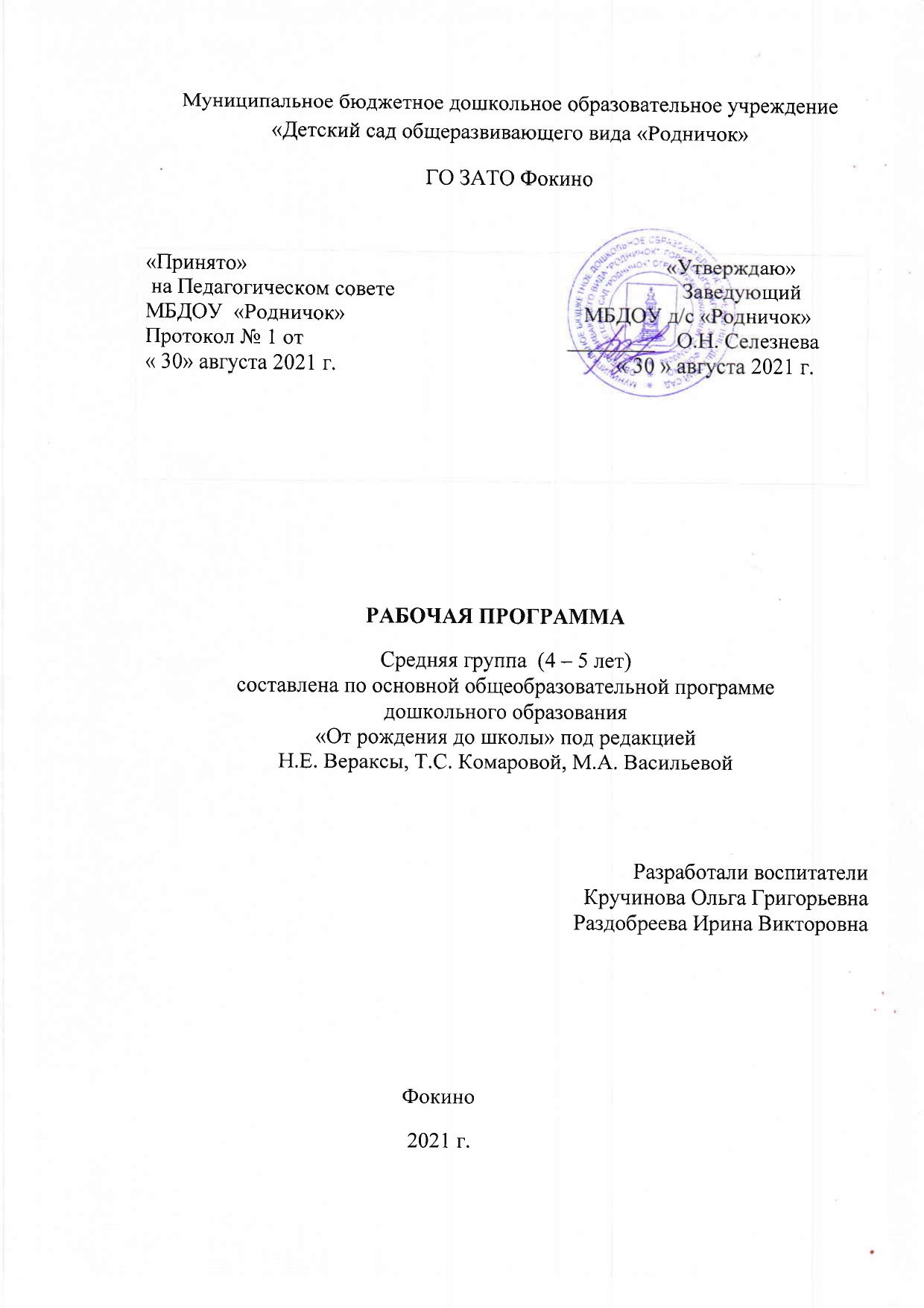 Пояснительная записка.Рабочая программа для детей   средней группы на 2021-2022 учебный год разработана с учетом программы: «От рождения до школы» под редакцией Н.Е. Вераксы, Т.С. Комаровой, М.А. Васильевой.Рабочая программа создана с учетом нормативными документами федерального уровня и локальными актами МБДОУ «Детский сад №119»:Федеральный закон РФ от 29.12.2012 № 273-ФЗ "Об образовании в Российской Федерации"; Конвенция о правах ребенка от 13 июня 1990 г. № 1559-1;Приказ Министерства образования и науки Российской Федерации (Мин.обр.науки России) от 17 октября 2013 г. N 1155 г. Москва "Об утверждении федерального государственного образовательного стандарта дошкольного образования";Приказ Министерства образования и науки Российской Федерации (Мин.обр.науки России) от 30 августа 2013 г. N 1014 г. Москва "Об утверждении Порядка организации и осуществления образовательной деятельности по основным общеобразовательным программам - образовательным программам дошкольного образования";Сан правила  1.2.3685-21  "Гигиенические нормативы и требования к обеспечению безопасности и (или) безвредности для человека факторов среды обитания" (вместе с "Сан правила 1.2.3685-21. Санитарные правила и нормы...") (Зарегистрировано в Минюсте России 29.01.2021 N 62296) План действий по введению Федерального государственного образовательного стандарта дошкольного образования от 31.12.13.Образовательная деятельность построена на комплексно-тематическом принципе с учетом интеграции образовательных областей. Образовательный процесс подразделен на темы, которые охватывают определенный временной промежуток (одну неделю). Темы помогают организовать информацию оптимальным способом.  Тематический принцип построения образовательного процесса позволяет легко вводить региональные и культурные компоненты, учитывать специфику дошкольного учреждения.        При составлении комплексно-тематического планирования содержания организованной деятельности использовались образовательные области: «Физическое развитие» «Социально-коммуникативное развитие» «Познавательное развитие» «Речевое развитие» «Художественно-эстетическое развитие»РАЗДЕЛ 1. Рабочая программа для детей средней группы «Б»Цель программы: планирование, организация и управление воспитательным процессом в средней группе. Основные задачи программы: Формирование знаний и умений, сохранение и укрепление здоровья дошкольников через организацию подвижных и спортивных игр.Формирование познавательного интереса у дошкольников через проектную деятельность по ознакомлению разнообразия флоры и фауны Приморского края в рамках вариативной ООП ДО. Повышение компетентности педагогов в вопросах художественно-эстетического развития детей дошкольного возраста в процессе музыкальной деятельности в соответствии с ФГОС ДОУ. Исходя из поставленной цели, приоритетными задачами развития и воспитания детей являются: укрепление физического и психического здоровья ребенка, формирование основ его двигательной и гигиенической культуры; целостное развитие ребенка как субъекта посильных дошкольнику видов деятельности;обогащенное развитие ребенка, обеспечивающее единую детскую потребность, возможность и способность;развитие на основе разного образовательного содержания эмоциональной  отзывчивости, способности к сопереживанию, готовности к проявлению гуманного отношения в детской деятельности, поведении, поступках; развитие познавательной активности, любознательности, стремления к самостоятельному познанию и размышлению, развитие умственных способностей и речи ребенка; пробуждение творческой активности и воображения ребенка, желания включаться в творческую деятельность; органичное вхождение ребенка в современный мир;разнообразное взаимодействие дошкольников с различными сферами культуры:  с изобразительным искусством и музыкой, детской литературой и родным языком, экологией, математикой, игрой; приобщение ребенка к культуре своей страны и воспитание уважения к другим народам и культурам; приобщение ребенка к красоте, добру, ненасилию, ибо важно, чтобы дошкольный возраст стал временем, когда у ребенка пробуждается чувство своей сопричастности к миру, желание совершать добрые поступки.                   Реализация цели осуществляется в процессе разнообразных видов деятельности. Таким образом, решение программных задач осуществляется в совместной деятельности взрослых и детей и самостоятельной деятельности детей не только в рамках непосредственно образовательной деятельности, но и при проведении режимных моментов в соответствии со спецификой дошкольного образования.   Содержание рабочей программы включает интеграцию образовательных областей, которые обеспечивают разностороннее развитие детей с учетом их возрастных и индивидуальных особенностей по пяти образовательным областям: социально – коммуникативное развитие, познавательное развитие, речевое развитие, художественно – эстетическое и физическое развитие.Раздел 2. Возраcтныe ocoбенности детей 4-5 лет Главная особенность возраста. В игровой деятельности детей среднего дошкольного возраста появляются ролевые взаимодействия. Они указывают на то, что дошкольники начинают отделять себя от принятой роли. В процессе игры роли могут меняться. Игровые действия начинают выполняться не ради них самих, а ради смысла игры. Происходит разделение игровых и реальных взаимодействий детей.Усиливается гендерное самосознание: дети осознают свою половую принадлежность, ведут себя соответственно ей.Дети начинают обращать внимание на своё здоровье, способны в случае недомогания указать на проблему.У детей формируется потребность в уважении со стороны взрослого, для них оказывается чрезвычайно важной его похвала. Это приводит к их повышенной обидчивости на замечания. Повышенная обидчивость представляет собой возрастной феномен. Начинает формироваться потребность в общении, поиске друзей. Взаимоотношения со сверстниками характеризуются избирательностью, которая выражается в предпочтении одних детей другим. Появляются постоянные партнеры по играм. В группах начинают выделяться лидеры. Появляются конкурентность, соревновательность. Последняя важна для сравнения себя с другим, что ведет к развитию образа Я ребенка, его детализации.Значительное развитие получает изобразительная деятельность. Рисунок становится предметным и детализированным. Графическое изображение человека характеризуется наличием туловища, глаз, рта, носа, волос, иногда одежды и ее деталей. Совершенствуется техническая сторона изобразительной деятельности. Дети могут рисовать основные геометрические фигуры, вырезать ножницами, наклеивать изображения на бумагу и т. д.Усложняется конструирование. Постройки могут включать 5-6 деталей. Формируются навыки конструирования по собственному замыслу, а также планирование последовательности действий.Развитие психических процессов (восприятие, внимание, память, мышление, воображение)Восприятие. К концу среднего дошкольного возраста восприятие становится более развитым. Дети оказываются способными назвать форму, на которую похож тот или иной предмет. Они могут вычленять в сложных объектах простые формы и из простых форм воссоздавать сложные объекты. Дети способны упорядочить группы предметов по сенсорному признаку — величине, цвету; выделить такие параметры, как высота, длина и ширинаВнимание. Увеличивается устойчивость внимания. Ребенку оказывается доступной сосредоточенная деятельность в течение 15-20 минут. Он способен удерживать в памяти при выполнении каких-либо действий несложное условие.Память. Возрастает объем памяти. Дети запоминают до 7-8 названий предметов. Начинает складываться произвольное запоминание: дети способны принять задачу на запоминание, помнят поручения взрослых, могут выучить небольшое стихотворение и т. д.Мышление. Мышление становится наглядно-образным. Дети оказываются способными использовать простые схематизированные изображения для решения несложных задач. Они могут строить по схеме, решать лабиринтные задачи.Воображение. Продолжает развиваться воображение. Формируются такие его особенности, как оригинальность и произвольность. Дети понимают то, чего не видели, но о чём им рассказывают взрослые.  Могут самостоятельно придумать небольшую сказку на заданную тему. Появляются детские страхи, об этом стоит помнить.Особенности эмоционального развития (эмоций и чувств).У ребёнка формируется представление о том, как вести себя в обществе. Он начинает понимать, что такое плохой поступок. Дети начинают копировать поведение взрослых и прислушиваются к советам родителей. Развивается эмоциональная отзывчивость: дети способны сопереживать, понимать чувства других людей. Повышается самостоятельность, важным становится признание окружающих. Дети этого возраста чрезвычайно обидчивы, на критику реагируют эмоционально. С удовольствием выполняют простые бытовые обязанности, однако, быстро теряют к ним интерес и не доводят начатое дело до конца.Развитие речи. В среднем дошкольном возрасте улучшается произношение звуков и дикция. Речь становится предметом активности детей. Они удачно имитируют голоса животных, интонационно выделяют речь тех или иных персонажей. Интерес вызывают ритмическая структура речи, рифмы. Развивается грамматическая сторона речи. Дошкольники занимаются словотворчеством на основе грамматических правил. Речь детей при взаимодействии друг с другом носит ситуативный характер, а при общении с взрослым становится внеситуативной.Развитие культурно – гигиенических навыков. Ввозрасте4 –5  лет совершенствуются  навыки,  которыми  дети овладевали в младшей группе. Они самостоятельно одеваются и раздеваются, аккуратно вешают и складывают вещи, моют руки по мере загрязнения, самостоятельно едят.Физическое развитие. Физические возможности значительно возрастают : повышается выносливость, улучшается координация, движения становятся точными, уверенными. Активно идёт развитие мелкой моторики, показатели скорости и ловкости выходят на новый уровень. Дети в этом возрасте лучше, чем младшие дошкольники, удерживают равновесие, перешагивают через небольшие преграды. Усложняются игры с мячом.Вместе с этим развитие мускулатуры идет неравномерно, ритм сердечных сокращений легко нарушается, вследствие чего ребёнок быстро устаёт. В среднем дети вырастают за год на 5-7 см и набирают от 1 до 2-х кг веса.Кругозор. Дети пятого  года жизни могут определить расположение предметов относительно своего положения или положения заданного объекта, например, выше или ниже находится предмет. Знают названия  времен года и их различия в реальной жизни. При рисовании используют и знают не только основные цвета, но и их оттенки. Дети знают основные профессии и могут пояснить предназначения предметов, связанных с этими профессиями. Ребенок может сказать, что врач лечит больных, пожарный тушит огонь из пожарной машины, строитель строит дом из блоков или кирпичей.Деятельность. Начинают интенсивно развиваться продуктивные виды деятельности, особенно изобразительная и конструктивная. Значительное развитие получает изобразительная деятельность. Рисунок становится предметным и детализированным. Графическое изображение человека характеризуется наличием туловища, глаз, рта, носа, волос, иногда одежды и ее деталей. Совершенствуется техническая сторона изобразительной деятельности. Дети могут рисовать основные геометрические фигуры, вырезать ножницами, наклеивать изображения на бумагу и т.д.Усложняется конструирование. Постройки могут включать 5-6 деталей. Формируются навыки конструирования по собственному замыслу, а также планирование последовательности действий.Появляется потребность участия в жизни взрослых и в открытии своего мира. Особое значение приобретает совместная сюжетно-ролевая игра. Изменяется её содержание, которое акцентирует внимание на обыгрывании отношений между людьми. Усложняются формы её проведения. При распределении ролей могут возникать конфликты, что необходимо учитывать.Раздел 3. Индивидуальные особенности детей.Раздел 4. Основные содержательные направления работы с детьми
Социально  - коммуникативное развитиеСоциализация, развитие общения, нравственное воспитаниеСпособствовать формированию личностного отношения ребенка к соблюдению (и нарушению) моральных норм: взаимопомощи, сочувствия обиженному и несогласия с действиями обидчика; одобрения действий того, кто поступил справедливо, уступил по просьбе сверстника (разделил кубики поровну).Продолжать работу по формированию доброжелательных взаимоотношений между детьми (рассказывать о том, чем хорош каждый воспитанник, помогать каждому ребенку как можно чаще убеждаться в том, что он хороший, что его любят и пр.).Учить коллективным играм, правилам добрых взаимоотношений.Воспитывать скромность, отзывчивость, желание быть справедливым, сильным и смелым; учить испытывать чувство стыда за неблаговидный поступок.Напоминать детям о необходимости здороваться, прощаться, называть работников дошкольного учреждения по имени и отчеству, не вмешиваться в разговор взрослых, вежливо выражать свою просьбу, благодарить за оказанную услугу.Ребенок в семье и сообществе, патриотическое воспитаниеОбраз Я. Формировать представления о росте и развитии ребенка, его прошлом, настоящем и будущем («я был маленьким, я расту, я буду взрослым»). Формировать первичные представления детей об их правах (на игру, доброжелательное отношение, новые знания и др.) и обязанностях в группе детского сада, дома, на улице, на природе (самостоятельно кушать, одеваться, убирать игрушки и др.). Формировать у каждого ребенка уверенность в том, что он хороший, что его любят.Формировать первичные гендерные представления (мальчики сильные, смелые; девочки нежные, женственные).Семья. Углублять представления детей о семье, ее членах. Дать первоначальные представления о родственных отношениях (сын, мама, папа, дочь и т. д.).Интересоваться тем, какие обязанности по дому есть у ребенка (убирать игрушки, помогать накрывать на стол и т. п.).Детский сад. Продолжать знакомить детей с детским садом и его сотрудниками. Совершенствовать умение свободно ориентироваться в помещениях детского сада. Закреплять навыки бережного отношения к вещам, учить использовать их по назначению, ставить на место.Знакомить с традициями детского сада. Закреплять представления ребенка о себе как о члене коллектива, развивать чувство общности с другими детьми. Формировать умение замечать изменения в оформлении группы и зала, участка детского сада (как красиво смотрятся яркие, нарядные игрушки, рисунки детей и т. п.). Привлекать к обсуждению и посильному участию в оформлении группы, к созданию ее символики и традиций.Родная страна. Продолжать воспитывать любовь к родному краю; рассказывать детям о самых красивых местах родного города (поселка), его достопримечательностях. Дать детям доступные их пониманию представления о государственных праздниках.Рассказывать о Российской армии, о воинах, которые охраняют нашу Родину (пограничники, моряки, летчики).Самообслуживание, самостоятельность, трудовое воспитаниеКультурно-гигиенические навыки. Продолжать воспитывать у детей опрятность, привычку следить за своим внешним видом.Воспитывать привычку самостоятельно умываться, мыть руки с мылом перед едой, по мере загрязнения, после пользования туалетом.Закреплять умение пользоваться расческой, носовым платком; при кашле и чихании отворачиваться, прикрывать рот и нос носовым платком.Совершенствовать навыки аккуратного приема пищи: умение брать пищу понемногу, хорошо пережевывать, есть бесшумно, правильно пользоваться столовыми приборами (ложка, вилка), салфеткой, полоскать рот после еды.Самообслуживание. Совершенствовать умение самостоятельно одеваться, раздеваться. Приучать аккуратно складывать и вешать одежду, с помощью взрослого приводить ее в порядок (чистить, просушивать). Воспитывать стремление быть аккуратным, опрятным.Приучать самостоятельно готовить свое рабочее место и убирать его после окончания занятий рисованием, лепкой, аппликацией (мыть баночки, кисти, протирать стол и т.д.)Общественно-полезный труд. Воспитывать у детей положительное отношение к труду, желание трудиться. Формировать ответственное отношение к порученному заданию (умение и желание доводить дело до конца, стремление сделать его хорошо).Воспитывать умение выполнять индивидуальные и коллективные поручения, понимать значение результатов своего труда для других; формировать умение договариваться с помощью воспитателя о распределении коллективной работы, заботиться о своевременном завершении совместного задания. Поощрять инициативу в оказании помощи товарищам, взрослым.Приучать детей самостоятельно поддерживать порядок в групповой комнате и на участке детского сада: убирать на место строительный материал, игрушки; помогать воспитателю подклеивать книги, коробки.Учить детей самостоятельно выполнять обязанности дежурных по столовой: аккуратно расставлять хлебницы, чашки с блюдцами, глубокие тарелки, ставить салфетницы, раскладывать столовые приборы (ложки, вилки, ножи).Труд в природе. Поощрять желание детей ухаживать за растениями и животными; поливать растения, класть корм в кормушки (при участии воспитателя).В весенний, летний и осенний периоды привлекать детей к посильной работе на огороде и в цветнике (посев семян, полив, сбор урожая); в зимний период — к расчистке снега.Приобщать детей к работе по выращиванию зелени для корма птицам в зимнее время; к подкормке зимующих птиц.Формировать стремление помогать воспитателю приводить в порядок используемое в трудовой деятельности оборудование (очищать, просушивать, относить в отведенное место).Уважение к труду взрослых. Знакомить детей с профессиями близких людей, подчеркивая значимость их труда. Формировать интерес к профессиям родителей.Формирование основ безопасности
Безопасное поведение в природе. Продолжать знакомить с многообразием животного и растительного мира, с явлениями неживой природы.Формировать элементарные представления о способах взаимодействия с животными и растениями, о правилах поведения в природе.Формировать понятия: «съедобное», «несъедобное», «лекарственные растения».Знакомить с опасными насекомыми и ядовитыми растениями.Безопасность на дорогах. Развивать наблюдательность, умение ориентироваться в помещении и на участке детского сада, в ближайшей местности.Продолжать знакомить с понятиями «улица», «дорога», «перекресток», «остановка общественного транспорта» и элементарными правилами поведения на улице. Подводить детей к осознанию необходимости соблюдать правила дорожного движения.Уточнять знания детей о назначении светофора и работе полицейского.Знакомить с различными видами городского транспорта, особенностями их внешнего вида и назначения («Скорая помощь», «Пожарная», машина МЧС, «Полиция», трамвай, троллейбус, автобус).Знакомить со знаками дорожного движения «Пешеходный переход», «Остановка общественного транспорта».Формировать навыки культурного поведения в общественном транспорте.Безопасность собственной жизнедеятельности. Знакомить с правилами безопасного поведения во время игр. Рассказывать о ситуациях, опасных для жизни и здоровья.Знакомить с назначением, работой и правилами пользования бытовыми электроприборами (пылесос, электрочайник, утюг и др.).Закреплять умение пользоваться столовыми приборами (вилка, нож), ножницами.Знакомить с правилами езды на велосипеде.Знакомить с правилами поведения с незнакомыми людьми.Рассказывать детям о работе пожарных, причинах возникновения пожаров и правилах поведения при пожаре.Познавательное развитиеРазвитие познавательно-исследовательской деятельностиПервичные представления об объектах окружающего мира. Создавать условия для расширения представлений детей об окружающем мире, развивать наблюдательность и любознательность.Учить выделять отдельные части и характерные признаки предметов (цвет, форма, величина), продолжать развивать умение сравнивать и группировать их по этим признакам. Формировать обобщенные представления о предметах и явлениях, умение устанавливать простейшие связи между ними.Поощрять попытки детей самостоятельно обследовать предметы, используя знакомые и новые способы; сравнивать, группировать и классифицировать предметы по цвету, форме и величине.Продолжать знакомить детей с признаками предметов, учить определять их цвет, форму, величину, вес. Рассказывать о материалах, из которых сделаны предметы, об их свойствах и качествах. Объяснять целесообразность изготовления предмета из определенного материала (корпус машин — из металла, шины —из резины и т.п.).Помогать детям, устанавливать связь между назначением и строением, назначением и материалом предметов.Сенсорное развитие. Продолжать работу по сенсорному развитию в разных видах деятельности. Обогащать сенсорный опыт, знакомя детей с широким кругом предметов и объектов, с новыми способами их обследования. Закреплять полученные ранее навыки обследования предметов и объектов.Совершенствовать восприятие детей путем активного использования всех органов чувств (осязание, зрение, слух, вкус, обоняние). Обогащать чувственный опыт и умение фиксировать полученные впечатления в речи.Продолжать знакомить с геометрическими фигурами (круг, треугольник, квадрат, прямоугольник, овал), с цветами (красный, синий, зеленый, желтый, оранжевый, фиолетовый, белый, серый).Развивать осязание. Знакомить с различными материалами на ощупь, путем прикосновения, поглаживания (характеризуя ощущения: гладкое, холодное, пушистое, жесткое, колючее и др.).Формировать образные представления на основе развития образного восприятия в процессе различных видов деятельности.Развивать умение использовать эталоны как общепринятые свойства и качества предметов (цвет, форма, размер, вес и т.п.); подбирать предметы по 1-2 качествам (цвет, размер, материал и т.п.).Проектная деятельность. Развивать первичные навыки в проектно- исследовательской деятельности, оказывать помощь в оформлении ее результатов и создании условий для их презентации сверстникам. Привлекать родителей к участию в исследовательской деятельности детей.Дидактические игры. Учить детей играм, направленным на закрепление представлений о свойствах предметов, совершенствуя умение сравнивать предметы по внешним признакам, группировать; составлять целое из частей (кубики, мозаика, пазлы).Совершенствовать тактильные, слуховые, вкусовые ощущения детей («Определи на ощупь (по вкусу, по звучанию)»). Развивать наблюдательность и внимание («Что изменилось?», «У кого колечко?»).Помогать детям осваивать правила простейших настольно-печатных игр («Домино», «Лото»),Приобщение к социокультурным ценностямСоздавать условия для расширения представлений детей об окружающем мире. Расширять знания детей об общественном транспорте (автобус, поезд, самолет, теплоход).Расширять представления о правилах поведения в общественных местах.Формировать первичные представления о школе.Продолжать знакомить с культурными явлениями (театром, цирком, зоопарком, вернисажем), их атрибутами, людьми, работающими в них, правилами поведения.Дать элементарные представления о жизни и особенностях труда в городе и в сельской местности с опорой на опыт детей. Продолжать знакомить с различными профессиями (шофер, почтальон, продавец, врач и т.д.); расширять и обогащать представления о трудовых действиях, орудиях труда, результатах труда.Формировать элементарные представления об изменении видов человеческого труда и быта на примере истории игрушки и предметов обихода.Познакомить детей с деньгами, возможностями их использования.Формирование элементарных математических представленийКоличество и счет. Дать детям представление о том, что множество («много») может состоять из разных по качеству элементов: предметов разного цвета, размера, формы; учить сравнивать части множества, определяя их равенство или неравенство на основе составления пар предметов (не прибегая к счету). Вводить в речь детей выражения: «Здесь много кружков, одни — красного цвета, а другие — синего; красных кружков больше, чем синих, а синих меньше, чем красных» или «красных и синих кружков поровну».Учить считать до 5 (на основе наглядности), пользуясь правильными приемами счета: называть числительные по порядку; соотносить каждое числительное только с одним предметом пересчитываемой группы; относить последнее числительное ко всем пересчитанным предметам, например: «Один, два, три —всего три кружка». Сравнивать две группы предметов, именуемые числами 1-2, 2-2, 2-3, 3-3, 3-4,4-4,4-5, 5-5.Формировать представления о порядковом счете, учить правильно пользоваться количественными и порядковыми числительными, отвечать на вопросы «Сколько?», «Который по слету?», «На котором месте?».Формировать представление о равенстве и неравенстве групп на основе счета: «Здесь один, два зайчика, а здесь одна, две, три елочки. Елочек больше, чем зайчиков; 3 больше, чем 2, а 2 меньше, чем 3».Учить уравнивать неравные группы двумя способами, добавляя к меньшей группе один (недостающий) предмет или убирая из большей группы один (лишний) предмет («К 2 зайчикам добавили 1 зайчика, стало 3 зайчика и елочек тоже 3. Елочек и зайчиков поровну —3 и 3» или: «Елочек больше (3), а зайчиков меньше (2). Убрали 1 елочку, их стало тоже 2. Елочек и зайчиков стало поровну: 2 и 2»),Отсчитывать предметы из большего количества; выкладывать, приносить определенное количество предметов в соответствии с образцом или заданным числом в пределах 5 (отсчитай 4 петушка, принеси 3 зайчика).На основе счета устанавливать равенство (неравенство) групп предметов в ситуациях, когда предметы в группах расположены на разном расстоянии друг от друга, когда они отличаются по размерам, по форме расположения в пространстве.Величина. Совершенствовать умение сравнивать два предмета по величине (длине, ширине, высоте), а также учить сравнивать два предмета по толщине путем непосредственного наложения или приложения их друг к другу; отражать результаты сравнения в речи, используя прилагательные (длиннее —короче, шире —уже, выше —ниже, толще —тоньше или равные (одинаковые) по длине, ширине, высоте, толщине).Учить сравнивать предметы по двум признакам величины (красная лента длиннее и шире зеленой, желтый шарфик короче и уже синего).Устанавливать размерные отношения между 3-5 предметами разной длины (ширины, высоты), толщины, располагать их в определенной последовательности — в порядке убывания или нарастания величины. Вводить в активную речь детей понятия, обозначающие размерные отношения предметов (эта (красная) башенка —самая высокая, эта (оранжевая) —пониже, эта (розовая) — еще ниже, а эта (желтая) — самая низкая» и т. д.).Форма. Развивать представление детей о геометрических фигурах: круге, квадрате, треугольнике, а также шаре, кубе. Учить выделять особые признаки фигур с помощью зрительного и осязательно-двигательного анализаторов (наличие или отсутствие углов, устойчивость, подвижность и др.).Познакомить детей с прямоугольником, сравнивая его с кругом, квадратом, треугольником. Учить различать и называть прямоугольник, его элементы: углы и стороны.Формировать представление о том, что фигуры могут быть разных размеров: большой —маленький куб (шар, круг, квадрат, треугольник, прямоугольник).Учить соотносить форму предметов с известными геометрическими фигурами: тарелка — круг, платок — квадрат, мяч —шар, окно, дверь —прямоугольник и др.Ориентировка в пространстве. Развивать умения определять пространственные направления от себя, двигаться в заданном направлении (вперед — назад, направо —налево, вверх —вниз); обозначать словами положение предметов по отношению к себе (передо мной стол, справа от меня дверь, слева —окно, сзади на полках —игрушки).Познакомить с пространственными отношениями: далеко —близко (дом стоит близко, а березка растет далеко).Ориентировка во времени. Расширять представления детей о частях суток, их характерных особенностях, последовательности (утро — день — вечер — ночь).Объяснить значение слов: «вчера», «сегодня», «завтра».Ознакомление с миром природыРасширять представления детей о природе.Знакомить с домашними животными, обитателями уголка природы (с золотыми рыбками, кроме вуалехвоста и телескопа, карасем и др.), птицами (волнистые попугайчики, канарейки и др.).Знакомить детей с представителями класса пресмыкающихся (ящерица, черепаха), их внешним видом и способами передвижения (у ящерицы продолговатое тело, у нее есть длинный хвост, который она может сбросить; ящерица очень быстро бегает).Расширять представления детей о некоторых насекомых (муравей, бабочка, жук, божья коровка).Продолжать знакомить с фруктами (яблоко, груша, слива, персик и др.), овощами (помидор, огурец, морковь, свекла, лук и др.) и ягодами (малина, смородина, крыжовник и др.), с грибами (маслята, опята, сыроежки и др.).Закреплять знания детей о травянистых и комнатных растениях (бальзамин, фикус, хлорофитум, герань, бегония, примула и др.); знакомить со способами ухода за ними.Учить узнавать и называть 3-4 вида деревьев (елка, сосна, береза, клен и др.).Рассказывать детям о свойствах песка, глины и камня.Организовывать наблюдения за птицами, прилетающими на участок (ворона, голубь, синица, воробей, снегирь и др.), подкармливать их зимой.Расширять представления детей об условиях, необходимых для жизни людей, животных, растений (воздух, вода, питание и т. п.).Учить детей замечать изменения в природе.Рассказывать об охране растений и животных.Сезонные наблюденияОсень. Учить детей замечать и называть изменения в природе: похолодало, осадки, ветер, листопад, созревают плоды и корнеплоды, птицы улетают на юг.Устанавливать простейшие связи между явлениями живой и неживой природы (похолодало — исчезли бабочки, жуки; отцвели цветы и т. д.).Привлекать к участию в сборе семян растений.Зима. Учить детей замечать изменения в природе, сравнивать осенний и зимний пейзажи.Наблюдать за поведением птиц на улице.Рассматривать и сравнивать следы птиц на снегу. Оказывать помощь зимующим птицам, называть их.Расширять представления детей о том, что в мороз вода превращается в лед, сосульки; лед и снег в теплом помещении тают.Привлекать к участию в зимних забавах: катание с горки на санках, ходьба на лыжах, лепка поделок из снега.Весна. Учить детей узнавать и называть время года; выделять признаки весны: солнышко стало теплее, набухли почки на деревьях, появилась травка, распустились подснежники, появились насекомые.Рассказывать детям о том, что весной зацветают многие комнатные растения.Формировать представления о работах, проводимых в весенний период в саду и в огороде. Учить наблюдать за посадкой и всходами семян.Привлекать детей к работам в огороде и цветниках.Лето. Расширять представления детей о летних изменениях в природе: голубое чистое небо, ярко светит солнце, жара, люди легко одеты, загорают, купаются.В процессе различных видов деятельности расширять представления детей о свойствах песка, воды, камней и глины.Закреплять знания о том, что летом созревают многие фрукты, овощи, ягоды и грибы; у животных подрастают детеныши.Конструктивно-модельная деятельностьОбращать внимание детей на различные здания и сооружения вокруг их дома, детского сада. На прогулках в процессе игр рассматривать с детьми машины, тележки, автобусы и другие виды транспорта, выделяя их части, называть их форму и расположение по отношению к самой большой части.Продолжать развивать у детей способность различать и называть строительные детали (куб, пластина, кирпичик, брусок); учить использовать их с учетом конструктивных свойств (устойчивость, форма, величина). Развивать умение устанавливать ассоциативные связи, предлагая вспомнить, какие похожие сооружения дети видели.Учить анализировать образец постройки: выделять основные части, различать и соотносить их по величине и форме, устанавливать пространственное расположение этих частей относительно друг друга (в домах —стены, вверху —перекрытие, крыша; в автомобиле —кабина, кузов и т.д.).Учить самостоятельно измерять постройки (по высоте, длине и ширине), соблюдать заданный воспитателем принцип конструкции («Построй такой же домик, но высокий»).Учить сооружать постройки из крупного и мелкого строительного материала, использовать детали разного цвета для создания и украшения построек.Обучать конструированию из бумаги: сгибать прямоугольный лист бумаги пополам, совмещая стороны и углы (альбом, флажки для украшения участка, поздравительная открытка), приклеивать к основной форме детали (к дому—окна, двери, трубу; к автобусу—колеса; к стулу—спинку).Приобщать детей к изготовлению поделок из природного материала: коры, веток, листьев, шишек, каштанов, ореховой скорлупы, соломы (лодочки, ежики и т. д.). Учить использовать для закрепления частей клей, пластилин; применять в поделках катушки, коробки разной величины и другие предметы.Речевое развитиеРазвитие речиРазвивающая речевая среда. Обсуждать с детьми информацию о предметах, явлениях, событиях, выходящих за пределы привычного им ближайшего окружения.Выслушивать детей, уточнять их ответы, подсказывать слова, более точно отражающие особенность предмета, явления, состояния, поступка; помогать логично и понятно высказывать суждение.Способствовать развитию любознательности.Помогать детям доброжелательно общаться со сверстниками, подсказывать, как можно порадовать друга, поздравить его, как спокойно высказать свое недовольство его поступком, как извиниться.Формирование словаря. Пополнять и активизировать словарь детей на основе углубления знаний о ближайшем окружении. Расширять представления о предметах, явлениях, событиях, не имевших места в их собственном опыте.Активизировать употребление в речи названий предметов, их частей, материалов, из которых они изготовлены.Учить использовать в речи наиболее употребительные прилагательные, глаголы, наречия, предлоги.Вводить в словарь детей существительные, обозначающие профессии; глаголы, характеризующие трудовые действия.Продолжать учить детей определять и называть местоположение предмета (слева, справа, рядом, около, между), время суток. Помогать заменять часто используемые детьми указательные местоимения и наречия (там, туда, такой, этот) более точными выразительными словами; употреблять слова-антонимы (чистый —грязный, светло —темно).Учить употреблять существительные с обобщающим значением (мебель, овощи, животные и т. п.).Звуковая культура речи. Закреплять правильное произношение гласных и согласных звуков, отрабатывать произношение свистящих, шипящих и сонорных (р, л) звуков. Развивать артикуляционный аппарат.Продолжать работу над дикцией: совершенствовать отчетливое произнесение слов и словосочетаний.Развивать фонематический слух: учить различать на слух и называть слова, начинающиеся на определенный звук.Совершенствовать интонационную выразительность речи.Грамматический строй речи. Продолжать формировать у детей умение согласовывать слова в предложении, правильно использовать предлоги в речи; образовывать форму множественного числа существительных, обозначающих детенышей животных (по аналогии), употреблять эти существительные в именительном и винительном падежах (лисята —лисят, медвежата —медвежат); правильно употреблять форму множественного числа родительного падежа существительных (вилок, яблок, туфель).Напоминать правильные формы повелительного наклонения некоторых глаголов (Ляг! Лежи! Поезжай! Беги! и т. п.), несклоняемых существительных (пальто, пианино, кофе, какао).Поощрять характерное для пятого года жизни словотворчество, тактично подсказывать общепринятый образец слова.Побуждать детей активно употреблять в речи простейшие виды сложносочиненных и сложноподчиненных предложений.Связная речь. Совершенствовать диалогическую речь: учить участвовать в беседе, понятно для слушателей отвечать на вопросы и задавать их.Учить детей рассказывать: описывать предмет, картину; упражнять в составлении рассказов по картине, созданной ребенком с использованием раздаточного дидактического материала.Упражнять детей в умении пересказывать наиболее выразительные и динамичные отрывки из сказок.Художественная литератураПродолжать приучать детей слушать сказки, рассказы, стихотворения; запоминать небольшие и простые по содержанию считалки. Помогать им, используя разные приемы и педагогические ситуации, правильно воспринимать содержание произведения, сопереживать его героям.Зачитывать по просьбе ребенка понравившийся отрывок из сказки, рассказа, стихотворения, помогая становлению личностного отношения к произведению.Поддерживать внимание и интерес к слову в литературном произведении.Продолжать работу по формированию интереса к книге. Предлагать вниманию детей иллюстрированные издания знакомых произведений. Объяснять, как важны в книге рисунки; показывать, как много интересного можно узнать, внимательно рассматривая книжные иллюстрации. Познакомить с книжками, оформленными Ю. Васнецовым, Е. Рачевым, Е. Чарушиным.Художественно-эстетическое развитиеПриобщение к искусствуПриобщать детей к восприятию искусства, развивать интерес к нему. Поощрять выражение эстетических чувств, проявление эмоций при рассматривании предметов народного и декоративно-прикладного искусства, прослушивании произведений музыкального фольклора.Познакомить детей с профессиями артиста, художника, композитора.Побуждать узнавать и называть предметы и явления природы, окружающей действительности в художественных образах (литература, музыка, изобразительное искусство).Учить различать жанры и виды искусства: стихи, проза, загадки (литература), песни, танцы, музыка, картина (репродукция), скульптура (изобразительное искусство), здание и соооружение (архитектура).Учить выделять и называть основные средства выразительности (цвет, форма, величина, ритм, движение, жест, звук) и создавать свои художественные образы в изобразительной, музыкальной, конструктивной деятельности.Познакомить детей с архитектурой. Формировать представления о том, что дома, в которых они живут (детский сад, школа, другие здания), — это архитектурные сооружения; дома бывают разные по форме, высоте, длине, с разными окнами, с разным количеством этажей, подъездов и т.д.Вызывать интерес к различным строениям, расположенным вокруг детского сада (дома, в которых живут ребенок и его друзья, школа, кинотеатр).Привлекать внимание детей к сходству и различиям разных зданий, поощрять самостоятельное выделение частей здания, его особенностей. Закреплять умение замечать различия в сходных по форме и строению зданиях (форма и величина входных дверей, окон и других частей).Поощрять стремление детей изображать в рисунках, аппликациях реальные и сказочные строения.Организовать посещение музея (совместно с родителями), рассказать о назначении музея.Развивать интерес к посещению кукольного театра, выставок.Закреплять знания детей о книге, книжной иллюстрации. Познакомить с библиотекой как центром хранения книг, созданных писателями и поэтами.Знакомить с произведениями народного искусства (потешки, сказки, загадки, песни, хороводы, заклички, изделия народного декоративно-прикладного искусства).Воспитывать бережное отношение к произведениям искусства.Изобразительная деятельностьПродолжать развивать интерес детей к изобразительной деятельности. Вызывать положительный эмоциональный отклик на предложение рисовать, лепить, вырезать и наклеивать.Продолжать развивать эстетическое восприятие, образные представления, воображение, эстетические чувства, художественно-творческие способности.Продолжать формировать умение рассматривать и обследовать предметы, в том числе с помощью рук.Обогащать представления детей об изобразительном искусстве (иллюстрации к произведениям детской литературы, репродукции произведений живописи, народное декоративное искусство, скульптура малых форм и др.) как основе развития творчества. Учить детей выделять и использовать средства выразительности в рисовании, лепке, аппликации.Продолжать формировать умение создавать коллективные произведения в рисовании, лепке, аппликации.Закреплять умение сохранять правильную позу при рисовании: не горбиться, не наклоняться низко над столом, к мольберту; сидеть свободно, не напрягаясь. Приучать детей быть аккуратными: сохранять свое рабочее место в порядке, по окончании работы убирать все со стола.Учить проявлять дружелюбие при оценке работ других детей.Рисование. Продолжать формировать у детей умение рисовать отдельные предметы и создавать сюжетные композиции, повторяя изображение одних и тех же предметов (неваляшки гуляют, деревья на нашем участке зимой, цыплята гуляют по травке) и добавляя к ним другие (солнышко, падающий снег и т. д.).Формировать и закреплять представления о форме предметов (круглая, овальная, квадратная, прямоугольная, треугольная), величине, расположении частей.Помогать детям при передаче сюжета располагать изображения на всем листе в соответствии с содержанием действия и включенными в действие объектами. Направлять внимание детей на передачу соотношения предметов по величине: дерево высокое, куст ниже дерева, цветы ниже куста.Продолжать закреплять и обогащать представления детей о цветах и оттенках окружающих предметов и объектов природы. К уже известным цветам и оттенкам добавить новые (коричневый, оранжевый, светло-зеленый); формировать представление о том, как можно получить эти цвета. Учить смешивать краски для получения нужных цветов и оттенков.Развивать желание использовать в рисовании, аппликации разнообразные цвета, обращать внимание на многоцветие окружающего мира.Закреплять умение правильно держать карандаш, кисть, фломастер, цветной мелок; использовать их при создании изображения.Учить детей закрашивать рисунки кистью, карандашом, проводя линии и штрихи только в одном направлении (сверху вниз или слева направо); ритмично наносить мазки, штрихи по всей форме, не выходя за пределы контура; проводить широкие линии всей кистью, а узкие линии и точки — концом ворса кисти. Закреплять умение чисто промывать кисть перед использованием краски другого цвета. К концу года формировать у детей умение получать светлые и темные оттенки цвета, изменяя нажим на карандаш.Формировать умение правильно передавать расположение частей при рисовании сложных предметов (кукла, зайчик и др.) и соотносить их по величине.Декоративное рисование. Продолжать формировать умение создавать декоративные композиции по мотивам дымковских, филимоновских узоров. Использовать дымковские и филимоновские изделия для развития эстетического восприятия прекрасного и в качестве образцов для создания узоров в стиле этих росписей (для росписи могут использоваться вылепленные детьми игрушки и силуэты игрушек, вырезанные из бумаги).Познакомить детей с городецкими изделиями. Учить выделять элементы городецкой росписи (бутоны, купавки, розаны, листья); видеть и называть цвета, используемые в росписи.Лепка. Продолжать развивать интерес детей к лепке; совершенствовать умение лепить из глины (из пластилина, пластической массы).Закреплять приемы лепки, освоенные в предыдущих группах; учить прощипыванию с легким оттягиванием всех краев сплюснутого шара, вытягиванию отдельных частей из целого куска, прищипыванию мелких деталей (ушки у котенка, клюв у птички). Учить сглаживать пальцами поверхность вылепленного предмета, фигурки.Учить приемам вдавливания середины шара, цилиндра для получения полой формы. Познакомить с приемами использования стеки. Поощрять стремление украшать вылепленные изделия узором при помощи стеки.Закреплять приемы аккуратной лепки.Аппликация. Воспитывать интерес к аппликации, усложняя ее содержание и расширяя возможности создания разнообразных изображений.Формировать умение правильно держать ножницы и пользоваться ими. Обучать вырезыванию, начиная с формирования навыка разрезания по прямой сначала коротких, а затем длинных полос. Учить составлять из полос изображения разных предметов (забор, скамейка, лесенка, дерево, кустик и др.). Учить вырезать круглые формы из квадрата и овальные из прямоугольника путем скругления углов; использовать этот прием для изображения в аппликации овощей, фруктов, ягод, цветов и т. п.Продолжать расширять количество изображаемых в аппликации предметов (птицы, животные, цветы, насекомые, дома, как реальные, так и воображаемые) из готовых форм. Учить детей преобразовывать эти формы, разрезая их на две или четыре части (круг —на полукруги, четверти; квадрат—на треугольники и т. д.).Закреплять навыки аккуратного вырезывания и наклеивания.Поощрять проявление активности и творчества.Физическое развитиеФормирование начальных представлений о здоровом образе жизниПродолжать знакомство детей с частями тела и органами чувств человека. Формировать представление о значении частей тела и органов чувств для жизни и здоровья человека (руки делают много полезных дел; ноги помогают двигаться; рот говорит, ест; зубы жуют; язык помогает жевать, говорить; кожа чувствует; нос дышит, улавливает запахи; уши слышат).Воспитывать потребность в соблюдении режима питания, употреблении в пищу овощей и фруктов, других полезных продуктов.Формировать представление о необходимых человеку веществах и витаминах. Расширять представления о важности для здоровья сна, гигиенических процедур, движений, закаливания.Знакомить детей с понятиями «здоровье» и «болезнь».Развивать умение устанавливать связь между совершаемым действием и состоянием организма, самочувствием («Я чищу зубы —значит, они у меня будут крепкими и здоровыми», «Я промочил ноги на улице, и у меня начался насморк»).Формировать умение оказывать себе элементарную помощь при ушибах, обращаться за помощью к взрослым при заболевании, травме.Формировать представления о здоровом образе жизни; о значении физических упражнений для организма человека. Продолжать знакомить с физическими упражнениями на укрепление различных органов и систем организма.Физическая культураФормировать правильную осанку.Развивать и совершенствовать двигательные умения и навыки детей, умение творчески использовать их в самостоятельной двигательной деятельности.Закреплять и развивать умение ходить и бегать с согласованными движениями рук и ног. Учить бегать легко, ритмично, энергично отталкиваясь носком.Учить ползать, пролезать, подлезать, перелезать через предметы. Учить перелезать с одного пролета гимнастической стенки на другой (вправо, влево).Учить энергично отталкиваться и правильно приземляться в прыжках на двух ногах на месте и с продвижением вперед, ориентироваться в пространстве. В прыжках в длину и высоту с места учить сочетать отталкивание со взмахом рук, при приземлении сохранять равновесие. Учить прыжкам через короткую скакалку.Закреплять умение принимать правильное исходное положение при метании, отбивать мяч о землю правой и левой рукой, бросать и ловить его кистями рук (не прижимая к груди).Учить построениям, соблюдению дистанции во время передвижения.Развивать психофизические качества: быстроту, выносливость, гибкость, ловкость и др.Учить выполнять ведущую роль в подвижной игре, осознанно относиться к выполнению правил игры.Во всех формах организации двигательной деятельности развивать у детей организованность, самостоятельность, инициативность, умение поддерживать дружеские взаимоотношения со сверстниками.Подвижные игры. Продолжать развивать активность детей в играх с мячами, скакалками, обручами и т.д.Развивать быстроту, силу, ловкость, пространственную ориентировку.Воспитывать самостоятельность и инициативность в организации знакомых игр.Приучать к выполнению действий по сигналу.Раздел 5. Планируемые результаты образовательной работыСоциально – коммуникативное развитиеребенок проявляет инициативу и самостоятельность в разных видах деятельности — игре, общении, познавательно-исследовательской деятельности, конструировании и др.; выбирать себе род занятий, участников по совместной деятельности; активно взаимодействует со сверстниками и взрослыми, участвует в совместных играх;умеет договариваться, учитывает интересы и чувства других, сопереживать неудачам и радоваться успехам других, адекватно проявляет свои чувства, в том числе чувство веры в себя, старается разрешать конфликты; умеет выражать и отстаивать свою позицию по разным вопросам;сотрудничает и выполняет как лидерские, так и исполнительские функции в совместной деятельности; проявляет эмпатию по отношению к другим людям, готовность прийти на помощь тем, кто в этом нуждается;различает условную и реальную ситуации; умеет подчиняться разным правилам и социальным нормам; распознавать различные ситуации и адекватно их оценивать;следует социальным нормам поведения и правилам в разных видах деятельности, во взаимоотношениях со взрослыми и сверстниками, может соблюдать правила безопасного поведения и навыки личной гигиены;эмоционально отзывается на красоту окружающего мира, произведения народного и профессионального искусства (музыку, танцы, театральную деятельность, изобразительную деятельность и т.д.);проявляет патриотические чувства, ощущает гордость за свою страну;имеет первичные представления о себе, семье, традиционных семейных ценностях, включая традиционные гендерные ориентации, проявляет уважение к своему и противоположному полу; соблюдает элементарные общепринятые нормы, имеет первичные ценностные представления о том, «что такое хорошо и что такое плохо», стремится поступать хорошо; проявляет уважение к старшим и заботу о младших.Познавательное развитиеребенок различает, из каких частей составлена группа предметов, называет их характерные особенности (цвет, форму, величину),находит в окружающей обстановке предметы, похожие на знакомые фигуры;считает до 5 (количественный счет), отвечает на вопрос «Сколько всего?»;сравнивает две группы путем поштучного соотнесения предметов (составления пар);раскладывает 3—5 предметов различной величины (длины, ширины, высоты) в возрастающем (убывающем) порядке; рассказазывает о величине каждого предмета в ряду;различает и называет треугольник, круг, квадрат, прямоугольник; шар, куб, цилиндр; знать их характерные отличия.определяет направление движения от себя (направо, налево, вперед, назад, вверх, вниз), различает левую и правую руки;определяет части суток;называет самые разные предметы, которые их окружают в помещениях, на участке, на улице; знает их назначение, называет свойства и качества, доступные для восприятия и обследования;проявляет интерес к предметам и явлениям, которые он не имел (не имеет) возможности видеть;рассказывает о семье, семейном быте, традициях; активно участвует в мероприятиях, готовящихся в группе, в ДОУ, в частности направленных на то, чтобы порадовать взрослых, детей (взрослого, ребенка), составляет рассказ о своем родном городе;рассказывает о желании приобрести в будущем определенную профессию;знает о значении денег и пользоваться в игре аналогами денежных купюр;участвует в наблюдениях за растениями, животными, птицами, рыбами и в посильном труде по уходу за ними; делится своими познаниями о живом и неживом; бережно относится к живым существам, к растениям, не вредит им;рассказывает о сезонных изменениях природы;самостоятельно повторяет проделанные вместе со взрослыми опыты;составляет план исследовательской работы, делает схемы и зарисовки, сопоставляет результаты наблюдений, сравнивает, анализирует, делает выводы и обобщения;создает постройки по индивидуальному и совместному замыслу и играет с ними; преобразовывает постройки по разным параметрам, сооружает по словесной инструкции;знает названия строительных деталей и свойства (форма, величина, устойчивость, способы соединения, крепления);комбинирует детали, сочетает по форме, по-разному соединяет, накладывая, приставляя, экспериментируя с ними;пользуется ножницами, клеем;мастерит элементарные игрушки оригами;изготовляет простые плоские игрушки из бумажных полос способом складывания их пополам и оформления вырезанными бумажными элементами.Речевое развитиеу ребенка значительно увеличивается свой словарь, в частности, за счет слов, обозначающих предметы и явления, не имевшие места в собственном опыте ребенка;активно употребляет слова, обозначающие эмоциональное состояние (сердитый, печальный), этические качества (хитрый, добрый), эстетические характеристики, разнообразные свойства и качества предметов. Понимает и употребляет слова-антонимы; образует новые слова по аналогии со знакомыми словами (сахарница - сухарница);осмысливает причинно-следственные отношения; употребляет сложносочиненные и сложноподчиненные предложения;подробно, с детализацией и повторами рассказывает о содержании сюжетной картинки, с помощью взрослого повторяет образцы описания игрушки, инсценирует отрывки из знакомых произведений;рассказывает невероятные истории, что является следствием бурного развития фантазии;активно сопровождает речью свою деятельность (игровые, бытовые и другие действия).Художественно-эстетическое развитиеизображает предметы и явления, используя умение передавать их выразительно путем создания отчетливых форм, подбора цвета, аккуратного закрашивания, использования разных материалов: карандашей, красок (гуашь), фломастеров, цветных жирных мелков и др.;передает несложный сюжет, объединяя в рисунке несколько предметов, располагая их на листе в соответствии с содержанием сюжета;украшает силуэты игрушек элементами дымковской и филимоновской росписи;создает образы разных предметов и игрушек, объединяет их в коллективную композицию;правильно держит ножницы и режет ими по прямой, по диагонали (квадрат и прямоугольник), вырезает круг из квадрата, овал - из прямоугольника, плавно срезает и закругляет углы;аккуратно наклеивает изображения предметов, состоящих из нескольких частей;подбирает цвета в соответствии с цветом предметов или по собственному желанию;составляет узоры из растительных форм и геометрических фигур.Физическое развитиеходит и бегает, соблюдая правильную технику движений;лазает по гимнастической стенке, не пропуская реек, перелезая с одного пролета на другой; ползает разными способами: опираясь на кисти рук, колени и пальцы ног, на стопы и ладони; на животе, подтягиваясь руками;принимает правильное исходное положение в прыжках с места, мягко приземляться, прыгать в длину с места на расстояние не менее 70 см;ловит мяч кистями рук с расстояния до 1,5 м; принимает правильное исходное положение при метании, метает предметы разными способами правой и левой рукой; отбивает мяч о землю (пол) не менее пяти раз подряд;выполняет упражнения на статическое и динамическое равновесие;строится в колонну по одному, парами, в круг, шеренгу;ориентируется в пространстве, находит левую и правую сторону;Раздел 6. Модель работы с детьми на день, неделюРежим дняСредняя  группа (4 – 5 лет)Расписание непрерывной  образовательной деятельностиСредняя группа БРаздел 7. Календарно – тематическое планированиеСоциально-коммуникативное развитиеЦель: усвоение норм и ценностей, принятых в обществе; развитие общения и взаимодействия ребенка с взрослыми и сверстниками; становление самостоятельности, целенаправленности и саморегуляции собственных действий; развитие эмоциональной отзывчивости, формирование готовности к совместной деятельности со сверстниками, формирование уважительного отношения и чувства принадлежности к своей семье и к сообществу детей и взрослых в Организации; формирование позитивных установок к различным видам труда и творчества; формирование основ безопасного поведения в быту, социуме, природе.Социализация, развитие общения, нравственное воспитаниеРебенок в семье и сообществе, патриотическое воспитаниеСамообслуживание, самостоятельность, трудовое воспитаниеФормирование основ безопасности Познавательное развитиеМатематическое развитиеЦель:  формирование приемов умственной деятельности, творческого и вариативного мышления на основе привлечения внимания детей к количественным отношениям предметов и явлений окружающего мира. Ознакомление с миром природыКонструированиеРечевое развитиеЦель: овладение конструктивными способами и средствами взаимодействия с окружающими людьмиХудожественно – эстетическое развитиеЦель: формирование интереса к эстетической стороне окружающей действительности и удовлетворение потребности детей дошкольного возраста в самовыражении.РисованиеЛепка/АппликацияФизическое развитиеЦель: охрана здоровья детей и формирование основы культуры здоровья,гармоничное физическое развитие.В средней группе в течение месяца с детьми разучивают две-три подвижные игры на утренней прогулке (в зависимости от сложности содержания они повторяются от трех до пяти раз). При подборе игр и упражнений для прогулки необходимо сочетать основные виды движений, чтобы одно было хорошо знакомо детям, а другое - новое, требующее большого внимания и контроля воспитателя во время его выполнения.СентябрьОктябрьНоябрьДекабрьЯнварьФевральМартАпрельМайРаздел 9. Взаимодействие с семьями воспитанников ( план на год)Задачи:1. Совершенствовать систему психолого-педагогической поддержки важнейших социальных функций семьи, влияющих на качествосемейного воспитания детей среднего дошкольного возраста.2. Активизировать и обогатить воспитательные и образовательные умения родителей.3. Способствовать формированию взаимного доверия в системе отношений «семья – группа - ДОУ».4. Создать условия для благоприятного климата взаимодействия с родителями.5. Реализовать единый подход к воспитанию и обучению детей в семье и детском саду на основе ФГОС.Ожидаемые результаты:1. Создан положительный эмоциональный микроклимат взаимодействия с родителями;2. Повышена педагогическая грамотность родителей;3. Повышение уровня доверия родителей к детскому саду;4. Обогащён опыт межличностного общения детей, родителей и педагогов;5. Продуктивное творческое взаимодействие педагогов и родителей.6. Повышение социальной и личной ответственности родителей за благополучное и полноценное развитие и воспитание своих детей.7. Гармонизация детско-родительских отношений.8. Снижение риска семейного неблагополучия и применения насильственных методов воспитания.Раздел 10. Перечень используемых пособийСоциально-коммуникативное развитие1. Г.В.Лаптева «Развивающие прогулки для детей 3-4 лет» - Санкт-Петербург, Творческий центр «Сфера», 2010 год.2. РЛ.В. Куцакова «Трудовое воспитание в детском саду. Для занятий с детьми 3-7 лет» - М.: МОЗАИКА-СИНТЕЗ, 2014 год.3. К.Ю.Белая «Формирование основ безопасности у дошкольников. Пособие для педагогов дошкольных учреждений и родителей» М.: МОЗАИКА-СИНТЕЗ, 2014 год.Познавательное развитие1.М.А.Васильева, В.В.Гербова, Т.С.Комарова «Комплексные занятия в средней группе», М.: МОЗАИКА-СИНТЕЗ, 2011 год2. О.В Дыбина «Занятия с предметным социальным окружением» средняя группа - М.: МОЗАИКА-СИНТЕЗ 2014 год.3. О.А.Соломенникова «Ознакомление с природой в детском саду. Средняя группа» - М.: МОЗАИКА-СИНТЕЗ 2014 год.4. Л.А.Уланова, С.О.Иордан «Методические рекомендации по организации проведению прогулок для детей 3-7 лет» - Санкт-Петербург. ДЕТСТВО-ПРЕСС, 2010 год.Взаимодействие с семьей.1.«От рождения до школы. Примерная общеобразовательная программа дошкольного образования» /Под редакциейН. Е. Вераксы, Т. С. Комаровой, М. А. Васильевой, М.: Мозаика-Синтез, 2015г.2. Зенина Т. Н. Родительские собрания в детском саду. – М.: Педагогическое общество России. 20113. Зенина Т. Н. Родительские собрания в детском саду. – М.: «Центр педагогического образования». 20124. Чиркова С. В.Родительские собрания: Средняя группа. – М.: ВАКО, 2010.5. А. В. Козлова. Р. П. Дешеулина. Работа ДОУ с семьей. М., 2007.6. А. В. Козлова, Р. П. Дешеулина. Работа с семьей /методические рекомендации/. М., 2009.Речевое развитие1. В.В. Гербова «Занятия по развитию речи в средней группе детского сада. Планы занятий», М.: МОЗАИКА-СИНТЕЗ, 2010 год2. Н.С. Варенцова «Обучение дошкольников грамоте. Пособие для педагогов. Для занятий с детьми 3-7 лет» - М.: МОЗАИКА-СИНТЕЗ, 2009 год.3. Т.И. Порезова «Материал к занятиям по развитию речи. Времена года. Лес. Грибы.» - АЙРИС — ПРЕСС, 2008 год.4. Т.И. Порезова «Материал к занятиям по развитию речи. Домашние животные и птицы.» - АЙРИС — ПРЕСС, 2008 год.5. Т.И. Порезова «Материал к занятиям по развитию речи. Одежда. Посуда. Продукты питания» - АЙРИС — ПРЕСС, 2007 год.6. О.С.Ушакова «Развитие речи детей 4-5 лет. Дидактические материалы» - Издательский центр «Вентана граф», 2013 год.Художественно – эстетическое развитие1. Т.С.Комарова «Занятия по изобразительной деятельности в средней группе детского сада. Конспекты занятий» М.: МОЗАИКА-СИНТЕЗ, 2011год.2. И.Каплунова, И.Новоскольцева «Праздник каждый день. Средняя группа» - Композитор. Санкт-Петербург, 2008 год.3. Т.С.Комарова «Развитие художественных способностей школьников» - М.: МОЗАИКА-СИНТЕЗ, 2013год.4. Л.В.Куцакова «Конструирование и художественный труд в детском саду» - М.:МОЗАИКА-СИНТЕЗ 2014 год.5. Л.В.Куцакова  «Конструирование из строительного материала в средней группе» - М.:МОЗАИКА-СИНТЕЗ 2014 год.Физическое развитие1. Л.И Пензулаева «Физическая культура в детском саду. Средняя группа» - М.: МОЗАИКА-СИНТЕЗ, 2014 год.2. Н.В.Нищева «Картотека подвижных игр, упражнений, пальчиковой гимнастики» - С-Петербург. ДЕТСТВО-ПРЕСС, 2013г.ИндивидуальныеособенностиФамилия, имя ребенкаФамилия, имя ребенкаИндивидуальныеособенностиАстраханцев Артем Байер АрсенийПоведенческиеособенностиЛегко отвлекается на окружающие ее предметы, проявляет интерес к сверстникам, вступает в контакт не первым. Проявляет интерес к сверстникам,  вступает в контакт первым, наблюдает игру сверстников, демонстрирует потребность в общении со сверстниками, старается обращать на себя вниманияСостояния здоровьяСоответствует возрастной нормеСоответствует возрастной нормеОсобенности общения с близким взрослымПривязан сильно к маме. После утреннего расставания быстро включается в совместную с другими детьми деятельность. Привязан к маме, папе.  После утреннего расставания быстро включается в совместную с другими детьми деятельность.Особенности общения с другими детьмиВ контакт с другими детьми вступает постепенно. На плач других  детей в группе не реагирует, продолжает заниматься своими делами. В контакт с другими детьми вступает легко, старается привлечь к себе внимание. Если кто-то заплачет не реагирует, продолжает заниматься своими делами.Насколько ребенок владеет навыками самообслуживанияСамостоятельно ест, моет руки. Знает свое полотенце и вытирает им руки. Старается складывать вещи. Одевание/раздевание- с помощью взрослого. Самостоятельно ест, моет руки. Знает свое полотенце и вытирает им руки. Старается складывать вещи. Одевается и раздевается с  помощью взрослого. Особенности снаЗасыпает не сразу, и спит плохо. После сна быстро включается в обещение с педагогом и детьми.Засыпает  сразу,  спит хорошо. После сна быстро включается в обещение с педагогом и детьми.Особенности питанияЕст хорошо. Кушает все, но медленно.Чем ребенок любит заниматьсяЛюбит играть машинками. Играет со всемиЛюбит играть игрушками машинками.Есть ли у ребенка вредные привычкиВредные привычки отсутствуютВредные привычки отсутствуютИндивидуальныеособенностиФамилия, имя ребенкаФамилия, имя ребенкаИндивидуальныеособенностиГолубцова ВикторияЕгоров КириллПоведенческиеособенностиНе проявляет интерес к сверстникам,   вступает в контакты с детьми и педагогом , наблюдает игру сверстников , и вступает в нее постепенно. Легко отвлекается на окружающие его предметы, демонстрирует потребности в общении со сверстниками, старается обращать на себя вниманиеСостояния здоровьяСоответствует возрастной нормеСоответствует возрастной нормеОсобенности общения с близким взрослымПривязана к маме, с остальными членами семьи общение нейтральное. После утреннего расставания быстро включается в совместную с другими детьми деятельность. Привязан к маме, после утреннего расставания быстро включиться в совместную с другими детьми деятельность. Особенности общения с другими детьмиВ контакт с другими детьми вступает быстро. Если кто-то заплачет, не реагирует.В контакт с другими детьми вступает, старается привлечь внимание других детей. На плач других детей не реагирует, продолжает заниматься своими делами.Насколько ребенок владеет навыками самообслуживанияСамостоятельно ест, моет руки. Знает свое полотенце и вытирает им руки. Старается складывать вещи. Одевание/раздевание- с небольшой помощью взрослого. Самостоятельно ест, моет руки. Знает свое полотенце и вытирает им руки. Одевается и раздевается с помощью взрослого. Вещи старается складывать самостоятельно.Особенности снаЗасыпает не  сразу,  спит хорошо. После сна быстро включается в обещение с педагогом и детьми.Засыпает не сразу, спит хорошоОсобенности питанияПроблемы с питанием отсутствуют.Ест хорошо, но перебирает пищу.Чем ребенок любит заниматьсяЛюбит играть настольным конструктором.Любит играть машинками, конструкторомЕсть ли у ребенка вредные привычкиВредные привычки отсутствуютНачинает психовать когда у нее что то не получается, привычка забирать у других детей игрушки. ИндивидуальныеособенностиФамилия, имя ребенкаФамилия, имя ребенкаИндивидуальныеособенностиЕрошенко РоманЕсина ЕкатеринаПоведенческиеособенностиЛегко отвлекается на окружающие его предметы, демонстрирует потребность в общении со сверстниками, старается обращать на себя внимание.Проявляет интерес к сверстникам, но не вступает в контакт первой. Демонстрирует потребность в общение со сверстниками.Состояния здоровьяСоответствует возрастной нормеСоответствует возрастной нормеОсобенности общения с близким взрослымПривязан ко всем членам семьи.  После утреннего расставания быстро включается в совместную с другими детьми деятельность.Привязана ко всем членам семьи. После утреннего расставания долго включается в совместную и с другими детьми деятельность.Особенности общения с другими детьмиВ контакт с другими детьми вступает быстро. На плач других детей в группе не реагирует, продолжает заниматься своими делами. В контакт с другими детьми  вступает постепенно , старается быть в стороне от других детей. Если кто-то заплачет, не реагирует.Насколько ребенок владеет навыками самообслуживанияСамостоятельно ест, моет руки. Знает свое полотенце и вытирает им руки. Старается складывать вещи. Одевание/раздевание- с небольшой помощью взрослого.Самостоятельно ест, моет руки. Знает свое полотенце и вытирает им руки. Старается складывать вещи. Одевание/раздевание- самостоятельноОсобенности снаЗасыпает не сразу  , спит хорошо. После сна включается в общение с педагогом и детьми.Засыпает  сразу,  спит плохо. После сна быстро включается в общение с педагогом и детьми.Особенности питанияПроблемы с питанием отсутствуют.Ест медленно. Чем ребенок любит заниматьсяЛюбит играть пазлами, любит раскрашивать, машинки, роботы, настольный конструктор.Любит играть пазлами, конструктором.Есть ли у ребенка вредные привычкиПривычка тянуть пальцы в рот.Вредные привычки отсутствуютИндивидуальныеособенностиФамилия, имя ребенкаФамилия, имя ребенкаИндивидуальныеособенностиЗуек ЕвгенияИваница СофияПоведенческиеособенностиЛегко отвлекается на окружающие ее предметы, проявляет интерес к сверстникам, вступает в контакт первой. Легко отвлекается на окружающие ее предметы. Не проявляет интерес к сверстникам, не вступает в контакт первой. Состояния здоровьяСоответствует возрастной нормеСоответствует возрастной нормеОсобенности общения с близким взрослымПривязана к маме. После утреннего расставания переключается в совместную деятельность с другими детьми. Старается получить похвалу и ласку от мамы.Очень привязан к маме, с остальными членами семьи общение нейтральное. После утреннего расставания долго не может включиться в совместную с другими детьми деятельность. Особенности общения с другими детьмиВ контакт с другими детьми вступает, интерес не   проявляет. На плач других детей  в группе не реагирует, продолжает заниматься своими делами. В контакт с другими детьми не вступает, старается быть в стороне от других детей. Если кто-то заплачет, не реагирует.Насколько ребенок владеет навыками самообслуживания Ест самостоятельно , моет руки сам. Знает свое полотенце и вытирает им руки. Старается складывать вещи. Одевание/раздевание самостоятельно.Самостоятельно ест редко, моет руки. Знает свое полотенце и вытирает им руки. Старается складывать вещи. Одевание/раздевание- с небольшой помощью взрослого.Особенности снаЗасыпает хорошо, спит плохо.  Включается в общение с педагогом и детьми не сразу, а постепенно.Засыпает  сразу,  спит хорошо. После сна быстро включается в общение с педагогом и детьми.Особенности питанияПроблемы с питанием отсутствуютЕст все но плохо. Медленно или не ест совсем.Чем ребенок любит заниматьсяЛюбит играть конструктором, пазлами, раскрашивать раскраски.Любит играть с машинкой, любит раскрашиватьЕсть ли у ребенка вредные привычкиВредные привычки отсутствуют.Вредные привычки отсутстуютИндивидуальныеособенностиФамилия, имя ребенкаФамилия, имя ребенкаИндивидуальныеособенностиКарья ЕлизаветаКлемешов МихаилПоведенческиеособенностиЛегко отвлекается на окружающие ее предметы ,не проявляет интерес к сверстникам, не вступает в контакт первой. Легко отвлекается на окружающие его предметы, проявляет интерес к сверстникам, вступает в контакт первым.Состояния здоровьяСоответствует возрастной нормеСоответствует возрастной нормеОсобенности общения с близким взрослымПривязана к маме, с остальными членами семьи общение нейтральное. После утреннего расставания постепенно включается в общение. Привязан к маме.  После утреннего расставания постепенно  включается в совместную игровую  деятельность.Особенности общения с другими детьмиВ контакт с другими детьми  вступает    проявляет к ним интереса. На плач других детей  в группе не реагирует, продолжает заниматься своими делами. В контакт с другими детьми  вступает хорошо, проявляет интерес к ним. На плач детей в группе не реагирует, продолжает заниматься своими делами.Насколько ребенок владеет навыками самообслуживания Ест самостоятельно , моет руки сама. Знает свое полотенце и вытирает им руки. Старается складывать вещи. Одевание/раздевание- самостоятельноСамостоятельно не ест, моет руки сам. Знает свое полотенце и вытирает им руки. Старается складывать вещи. Одевание/раздевание с помощью взрослого.Особенности снаЗасыпает хорошо, спит хорошо.  После сна включается в общение с педагогом и детьми.Засыпает не сразу,  спит хорошо. После сна быстро включается в общение с педагогом и детьми.Особенности питанияПроблемы с питанием отсутствуютПроблемы  присутствуют, сам не естЧем ребенок любит заниматьсяЛюбит машины. Любит играть с конструктором .Есть ли у ребенка вредные привычкиВредные привычки отсутствуютВредные привычки отсутствуют. ИндивидуальныеособенностиФамилия, имя ребенкаФамилия, имя ребенкаИндивидуальныеособенностиКурамшин КириллКотова МаринаПоведенческиеособенностиЛегко отвлекается на окружающие его предметы ,не проявляет интерес к сверстникам, не вступает в контакт первым. Легко отвлекается на окружающие ее предметы, не демонстрирует потребность в общении со сверстниками.Состояния здоровьяСоответствует возрастной нормеСоответствует возрастной нормеОсобенности общения с близким взрослымПривязана к маме, с остальными членами семьи общение нейтральное. После утреннего расставания постепенно включается в общение. Привязана ко всем членам семьи.  После утреннего расставания постепенно  включается в совместную игровую  деятельность.Особенности общения с другими детьмиВ контакт с другими детьми  вступает    проявляет к ним интерес. На плач других детей  в группе не реагирует, продолжает заниматься своими делами. В контакт с другими детьми входить медленно, не проявляет к ним интерес. На плач других детей не реагирует, занимается своими делами. Насколько ребенок владеет навыками самообслуживания Редко ест самостоятельно , моет руки сам. Знает свое полотенце и вытирает им руки. Не  складывать вещи. Одевание/раздевание- самостоятельноСамостоятельно ест, моет руки. Знает свое полотенце и вытирает им руки. Старается складывать вещи сама. Одевание/раздевание- с небольшой помощью взрослого.Особенности снаЗасыпает хорошо, спит хорошо.  После сна постепенно  включается в общение с педагогом и детьми.Засыпает сразу,  спит хорошо. После сна быстро включается в общение с педагогом и детьми.Особенности питанияПроблемы с питанием отсутствуютПроблемы с питанием отсутствуют Чем ребенок любит заниматьсяЛюбит машины. Любит играть с деткой посудкой, играть любит с куклами, в доктора, любит катать коляски.Есть ли у ребенка вредные привычкиВредные привычки отсутствуют.Вредные привычки отсутствуют. ИндивидуальныеособенностиФамилия, имя ребенкаФамилия, имя ребенкаИндивидуальныеособенностиНаумов СавелийПетриков ЗахарПоведенческиеособенностиЛегко отвлекается на окружающие его предметы,  не вступает в контакт со сверстниками. После демонстрирует потребность в общении.Легко отвлекается на окружающие его предметы, не демонстрирует потребность в общении со сверстниками,  общается со сверстниками.Состояния здоровьяСоответствует возрастной нормеСоответствует возрастной нормеОсобенности общения с близким взрослымПривязана ко всем членам семьи.  После утреннего расставания постепенно включается в общение. Привязан ко всем членам семьи.  После утреннего расставания быстро  включается в совместную игровую  деятельность.Особенности общения с другими детьмиВ контакт с другими детьми вступает постепенно, проявляет к ним интерес. На плач других детей  в группе не реагирует, продолжает заниматься своими делами. В контакт с другими детьми входить быстро, проявляет к ним интерес. На плач других детей не реагирует, занимается своими делами. Насколько ребенок владеет навыками самообслуживанияСамостоятельно кушает , моет руки сам. Знает свое полотенце и вытирает им руки.   Старается складывать вещи. Одевание/раздевание- с небольшой помощью взрослого. Самостоятельно ест, моет руки. Знает свое полотенце и вытирает им руки. Старается складывать вещи сама. Одевание/раздевание- с небольшой помощью взрослого.Особенности снаЗасыпает хорошо , спит хорошо.   После сна постепенно  включается в общение с педагогом и детьми.Засыпает сразу,  спит хорошо. После сна быстро включается в общение с педагогом и детьми.Особенности питанияПроблемы с питанием отсутствуютПроблемы с питанием отсутствуют Чем ребенок любит заниматьсяЛюбит играть всеми игрушками.Любит играть всеми игрушками, особенно любит катать коляски.Есть ли у ребенка вредные привычкиВредные привычки отсутствуют.Вредные привычки отсутствуют. ИндивидуальныеособенностиФамилия, имя ребенкаФамилия, имя ребенкаИндивидуальныеособенностиПогонышева КсенияСкляров Алексей ПоведенческиеособенностиЛегко отвлекается на окружающие ее предметы, вступает в контакт со сверстниками постепенно. После демонстрирует потребность в общении.Легко отвлекается на окружающие его предметы, не демонстрирует потребность в общении со сверстниками. Состояния здоровьяСоответствует возрастной нормеСоответствует возрастной нормеОсобенности общения с близким взрослымПривязана ко всем членам семьи.  После утреннего расставания постепенно включается в общение. Привязана ко всем членам семьи.  После утреннего расставания быстро  включается в совместную игровую  деятельность.Особенности общения с другими детьмиВ контакт с другими детьми вступает постепенно, проявляет к ним интереса. На плач других детей  в группе не реагирует, продолжает заниматься своими делами. В контакт с другими детьми входить быстро, проявляет к ним интерес. На плач других детей не реагирует, занимается своими делами. Насколько ребенок владеет навыками самообслуживанияСамостоятельно кушает , моет руки сама. Знает свое полотенце и вытирает им руки.   Старается складывать вещи. Одевание/раздевание- с небольшой помощью взрослого. Самостоятельно ест, моет руки. Знает свое полотенце и вытирает им руки. Старается складывать вещи сама. Одевание/раздевание- с небольшой помощью взрослого.Особенности снаЗасыпает хорошо , спит хорошо.   После сна постепенно  включается в общение с педагогом и детьми.Засыпает сразу,  спит хорошо. После сна быстро включается в общение с педагогом и детьми.Особенности питанияПроблемы с питанием отсутствуютПроблемы с питанием отсутствуют Чем ребенок любит заниматьсяЛюбит играть всеми игрушками.Любит играть машинкамиЕсть ли у ребенка вредные привычкиВредные привычки отсутствуют.Вредные привычки отсутствуют. ИндивидуальныеособенностиФамилия, имя ребенкаФамилия, имя ребенкаИндивидуальныеособенностиУльянова ВалерияШайхутдинов МаксимПоведенческиеособенностиЛегко отвлекается на окружающие ее предметы, вступает в контакт со сверстниками постепенно. После демонстрирует потребность в общении.Легко отвлекается на окружающие его предметы, не демонстрирует потребность в общении со сверстниками. Состояния здоровьяСоответствует возрастной нормеСоответствует возрастной нормеОсобенности общения с близким взрослымПривязана ко всем членам семьи.  После утреннего расставания постепенно включается в общение. Привязана ко всем членам семьи.  После утреннего расставания постепенно  включается в совместную игровую  деятельность.Особенности общения с другими детьмиВ контакт с другими детьми вступает постепенно, проявляет к ним интереса. На плач других детей  в группе не реагирует, продолжает заниматься своими делами. В контакт с другими детьми входить быстро, проявляет к ним интерес. На плач других детей не реагирует, занимается своими делами. Насколько ребенок владеет навыками самообслуживанияСамостоятельно кушает , моет руки сама. Знает свое полотенце и вытирает им руки.   Старается складывать вещи. Одевание/раздевание- с небольшой помощью взрослого. Самостоятельно ест, моет руки. Знает свое полотенце и вытирает им руки. Старается складывать вещи сама. Одевание/раздевание- самостоятельноОсобенности снаЗасыпает хорошо , спит хорошо.   После сна постепенно  включается в общение с педагогом и детьми.Засыпает сразу,  спит хорошо. После сна быстро включается в общение с педагогом и детьми.Особенности питанияПроблемы с питанием отсутствуютПроблемы с питанием отсутствуют Чем ребенок любит заниматьсяЛюбит играть всеми игрушками.Любит играть машинками, конструкторомЕсть ли у ребенка вредные привычкиВредные привычки отсутствуют.Вредные привычки отсутствуют. Образовательная областьПервая половина дняВторая половина дняСоциально – коммуникативноеразвитиеУтренний прием детей, индивидуальные и подгрупповые беседыОценка эмоционального настроение группы с последующей коррекцией плана работыФормирование навыков культуры едыТрудовые порученияФормирование навыков культуры общенияТеатрализованные игрыСюжетно-ролевые игрыИндивидуальная работаТрудовые порученияИгры с ряженьемРабота в книжном уголкеСюжетно – ролевые игрыПознавательноеразвитиеИгры-занятияДидактические игрыНаблюденияБеседыЭкскурсии по участкуИсследовательская работа, опыты и экспериментирование.ИгрыДосугиИндивидуальная работаРечевое развитиеИгры-  занятияЧтениеДидактические игрыБеседыИгрыЧтениеБеседыИнсценированиеХудожественно-эстетическое развитиеНОД по музыкальному воспитанию и изобразительной деятельностиЭкскурсии в природу (на участке)Музыкально-художественные досугиИндивидуальная работаФизическое развитиеПрием детей в детский сад на воздухе в теплое время годаУтренняя гимнастика (подвижные игры, игровые сюжеты)Гигиенические процедуры (обширное умывание, полоскание рта)Закаливание в повседневной жизни (облегченная одежда в группе, одежда по сезону на прогулке, обширное умывание, воздушные ванны)Физкультминутки на занятияхНОД по физкультуреПрогулка в двигательной активностиГимнастика после снаЗакаливание (воздушные ванны, ходьба по массажным коврикам)Физкультурные досуги, игры и развлеченияСамостоятельная двигательная деятельностьПрогулки на свежем воздухе.Индивидуальная работа по развитию движений.Совместная деятельность воспитателя с детьми.Прогулка (индивидуальная работа по развитию движений)Прием, осмотр, термометрия, игры, дежурство.7.30 - 8.20Утренняя гимнастика8.20 - 8.30Подготовка к завтраку, завтрак.8.30 -8.50Игры, самостоятельная   деятельность, подготовка к занятиям.8.50 - 9.00Организованная образовательная деятельность(общая длительность, включая перерыв 10 минут).9.00 - 9.50Игры, самостоятельная   деятельность.9.50 - 10.20Второй завтрак.10.20- 10.30Подготовка к прогулке, прогулка.10.30- 12.30Возвращение с прогулки, подготовка к обеду, обед.12.30 - 13.00Подготовка к дневному сну, дневной сон.13.00 -15.30Постепенный подъем, гимнастика, воздушно - водные процедуры.15.30 -16.00Подготовка к полднику, усиленный полдник.16.00 - 16.20Игры, самостоятельная и кружковая деятельность, (Сюжетно-ролевая игра, проектная деятельность, хозяйственно-бытовой труд).(НОД).16-20 - 16.50Подготовка к прогулке, прогулка.16.50 - 18.18Возвращение с прогулки, игры, чтениехудожественной литературы, самостоятельная   деятельность, уход детей домой.18.18- 19.30ВремяБазовый вид деятельностиПн9.00 – 9.20Ознакомление с окружающим миромПн9.30 – 9.50МузыкаВт9.00 – 9.20Математическое развитие 0,5 +Конструирование 0,5 / Робототехника 0,5Вт10.30 –10.50Физическая культура на прогулкеСр                                                                                 9.00 – 9.20Развитие речи/ Основы грамотности/ Художественная литератураСр                                                                                 9.30 – 9.50МузыкаЧт9.00-9.20Лепка 0,5 + Аппликация 0,25 + Ручной труд 0,25Чт9.30- 9.50Физическая культура в помещенииПт9.00- 9.20Физическая культура в помещенииПт9.30-9.50Рисование10НОД: из них2 НОД – из части, формируемой участниками образовательных отношенийНазвание неделиМесяцНедСредняя Детский садсентябрь1Мы пришли в детский сад. Кто работает в д/садуЗолотая осеньсентябрь2Встречаем золотую осеньДары осенисентябрь3Лесные ягода, грибыВитамины на грядкесентябрь4Витамины на грядкеПтицы и животные осеньюсентябрь5Птицы и животные  наших лесовНеделя ПДДоктябрь1По дороге в д/сад (ПДД)Спорт и здоровьеоктябрь2Быть здоровыми хотим.  Питание. ЗакаливаниеМебель, посудаоктябрь3Что для чего (стекло, посуда)Домашний бытоктябрь4Что для чего (бумага, ткань)В мире искусстваноябрь1Народная игрушкаНародные праздникиноябрь2ФольклорЯ в мире человекноябрь3Мое тело Мир чувств и эмоцийноябрь4Мое настроение. О хороших привычках и нормах  поведенияЗимушка-зимадекабрь1Здравствуй, зимушка-зимаЖивотные зимойдекабрь2Животные и птицы зимойСказка. Театрдекабрь3В гостях у сказки.Новый годдекабрь4«Здравствуй, дедушка Мороз!» Встреча Нового годаВ мире техникиянварь2Что для чего (Техника, инструменты)Зимние забавыянварь3Веселые игры и зимние забавы Моя семьяянварь4Моя семья, наши любимцыМой любимый  городфевраль1Вот эта улица, вот этот домПриморский крайфевраль2Деревья и кустарники Приморского краяМоя странафевраль3ПрофессииМой папа –защитникфевраль4Люди смелых профессийМамы всякие нужнымарт1Маму  поздравляют малышиВеснамарт2Весна пришлаКак растет живое?март3Как растет живое? Огород на окнеНеделя книгимарт4День рождения КнигиТруд весноймарт5Труд веснойНасекомые и птицы веснойапрель1НасекомыеКосмосапрель2Едем, плывем, летаем Экологическая неделяапрель3Лекарственные  растенияБезопасностьапрель4БезопасностьДень Победымай1День ПобедыЭти забавные животныемай2Эти забавные животныеПодводный мирмай3Подводный мирЗдравствуй, лето!май4Путешествуем вокруг светамесяц Ребёнок и взрослые Ребёнок и сверстники Отношение ребёнка к самому себесентябрьУглублять представления о людях: понимать различия взрослых по полу и возрасту; учить сравнивать разные ярко выраженные состояния людей, изображённых на картинках. Воспитывать умение общаться с взрослыми.Дидактическая игра «Отбери картинки»Обсуждение рассказа Б. Рисича «Иностранец» Дать представления о детях разного возраста; мальчиках и девочках. Учить детей различать по мимике, жестам разные эмоциональные состояния детей. Учить элементарным правилам культурного поведения в среде детей.Дидактическая игра «Мы – разные» Игра-беседа «Кто мы?» Ситуация «Помоги другу»Ситуация «Как развеселить друга»Беседа: «Что чувствует твой друг?»Учить детей знать своё имя, фамилию, возраст.Игра с мячом «Ответь на вопрос»Познакомить с основными правилами этикета, учить культурно вести себя за столом.Игра-драматизация «Угощение» НОД «Мы дежурим по столовой» октябрьПродолжать учить детей различать людей разного возраста и пола, учить выделять некоторые особенности их внешности, одежды, обуви, рода занятий.Дидактическая игра «Опиши картинку»Составление рассказа «Мои родители»Формировать представления о правилах поведения в общественных местах.Беседа: «Мы у врача»НОД «В магазине самообслуживания» Углублять представления о детях грудного, дошкольного и школьного возраста. Различать и сравнивать одежду совсем маленьких и старших детей.Дидактическая игра «Угадай, кто это?»Дидактическая игра «Кто что носит» Учить детей знать свою улицу, двор, дом, квартиру.Беседа: «Где ты живёшь?»Игра с мячом «Назови свою улицу (дом и т.д.)ноябрьУчить детей знать членов семьи и ближайших родственников, воспитывать в детях любовь, ласковое отношение к самым близким людям – маме, папе, бабушке, дедушке. Учить понимать, что к взрослым надо обращаться по имени и отчеству, на «Вы».НОД  «Семейная фотография»  Подвижная игра «Карусели» Формировать у детей представление о дружбе мальчиков и девочек. Воспитывать у мальчиков желание помогать девочкам; учить девочек благодарить мальчиков за их помощь.Подвижная игра «Лужа» Учить детей осознавать некоторые свои умения (умею рисовать), знания (знаю сказку) и то, чему научился (строить дом). Развивать способность оценивать свои желания.Беседа: «Что ты умеешь?»Составление рассказа «Я научился…»Сочинение «Моя мечта» Беседа: «Когда ты вырастешь»декабрьУчить детей сравнивать людей разного возраста и пола, выделяя при этом некоторые их особенности. Воспитывать чувство семейной сплочённости.НОД «У нас в гостях бабушка» Беседа «Папин портрет» Беседа «Дедушкин портрет» Учить детей знать имена мальчиков и девочек, а также уменьшительно-ласкательные имена и формы обращения к маленьким детям.Игра с мячом «Передай мяч»Дидактическая игра «Назови ласково»Д/ игра «Общий круг» Познакомить детей с правилами гостеприимства, вырабатывать умение дарить и принимать подарки.Беседа: «Как мы готовились ко дню рождения»Беседа: «Готовимся встретить гостей»Дать детям представления о некоторых особенностях своего организма, о назначении некоторых органов (уши – чтобы слышать, глаза – видеть, нос – дышать).Дидактическая игра «Посылка от обезьянки» январьУчить детей узнавать взрослых людей в разных изображениях (на фото, картине, в скульптуре), учить рассматривать композиции, отражающие сюжеты общения, совместных дел, любви и нежности детей и взрослых.Рассматривание журналов.Рассматривание фотоальбомов.Сочинение «Моя семья»Формировать у детей понятия о дружбе. Учить представлять, чем можно помочь, чем порадовать другого в случае огорчения. Формировать положительные чувства через улыбку.Дидактическая игра «Театр теней» Беседа «Что такое дружба» Д/игра «Не забывай о товарищах» Беседа «Мои любимые друзья»Этюд «Кто виноват?» Дать детям представления о своей внешности, возрасте, о чувстве собственного достоинства, о необходимости оценивать собственные поступки и чувства.Упражнение «Обезьянка» Беседа: «Что ты знаешь о себе?»Игра-драматизация «Почему так?» февральУчить детей видеть проявления эмоционального состояния в выражении лица, жестах, интонации голоса. Учить детей из набора фигурок, изображающих взрослых разного возраста и детей, составлять семью, отражая при этом разные сюжеты из жизни семьи.Д/игра «Настроение» Д/игра «Моя семья» (с использованием плоскостных фигурок).Учить дружескому общению детей разного возраста, мальчиков и девочек. Учить детей быть вежливыми, внимательными, делиться игрушками; знать, что в детском саду все игрушки общие, у всех равные права на них. Учить беречь игрушки, тогда они дольше служат детям.П/игра «Найди свою пару» Игра «Устроим кукле комнату» Сюжетно-ролевая игра «Детский сад»Учить детей осознавать некоторые свои состояния, желания (скучно, радостно). Учить детей передавать свои мысли и чувства в письменном виде, жестами.Д/игра «Выбери карточку, которой ты покажешь своё настроение»Сочинение «Я хочу…»Д/игра «Я вам пишу» Д/игра «Жизнь в лесу» Д/игра «Муравьи» мартУчить детей узнавать и называть людей отдельных профессий. Учить отвечать на вопросы о своей семье, о братьях и сёстрах.Беседа: «Профессия моих родителей»Сочинение «Хочу быть как мама»Воспитывать чувство любви к маме, желание помогать ей в её работе по дому.Занятие «Наши мамы» П/игра «Курица и цыплята»Заучивание стихов о маме.Утренник к 8 марта.Беседа: «Я и моя мама»Учить детей выделять добрые поступки по отношению друг к другу (в жизни, на картинках, в литературе), выражать к ним своё положительное отношение. Выделять плохие поступки.Этюд «Капризуля Марк» Этюд «Конкурс лентяев» П/игра «Зайка» Упражнение «Болезнь куклы» Игра-драматизация «Репка» «Уроки вежливости» Сочинение «Мой хороший поступок»Беседа «За что бы я сегодня себя похвалил»Беседа «Добрыепоступки»Развивать у детей зрительную и эмоциональную память.Д/игра «Бабушка Маланья» Упражнение «Запомни моё лицо» Д/и «Чего не стало?» Д/и «Передай движение» Учить детей выразительным движениям и жестам.Игра-инсценировка «Мишка и зайка» Игра-имитация «Мы – обезьянки» Д/и «Тень» ПсихогимнастикаапрельУчить детей объяснять факты заботливого отношения взрослых к детям, к животным. Учить детей проявлять интерес к действиям и словам воспитателя.Беседа: «Почему ты решил, что ты у мамы самый лучший?»Рассказывание «Моё любимое домашнее животное»Учить детей видеть негативные действия детей, рассуждать о них вместе с воспитателем, высказывать своё отношение. Учить понимать, что детям бывает грустно, одиноко, если сверстники не приглашают их в игру.Беседа: «Как бы ты поступил?»Сюжетно-ролевая игра «Семья»Развивать у детей умение видеть и понимать себя, свой внешний и внутренний мир.Беседа: «Каким я был, какой я сейчас, каким я буду»Сюжетно-ролевая игра «Забавные гномики» майПродолжать учить детей проявлять доброе, заботливое отношение к старшим.Учить детей задавать вопросы воспитателю о действиях старших. Учить детей самостоятельно выполнять знакомые правила общения со взрослыми (здороваться, прощаться, обращаться на «Вы»Рассказывание из личного опыта «Как я помогаю маме»Ситуация «Бабушка заболела»Продолжать учить детей быть внимательными к своим товарищам по группе. Учить понимать, что если дети будут внимательны к своим товарищам, то и они станут внимательны к ним.Упражнение «Будь внимателен к друзьям»Развлечение «День рождения»Изготовление подарков именинникам.Учить детей с помощью взрослого устанавливать связь между совершаемым действием и состоянием организма, настроением, самочувствием.Ситуация «Почему Колобок ушёл от дедушки с бабушкой?»Беседа «Почему поссорились лиса и волк?»Содержание организованной образовательной деятельностиОбеспечение интеграции направленийЦелевые ориентирыСентябрь1.Формировать умение самостоятельно одеваться, раздеваться, аккуратно складывать одежду.2.Стимулировать самостоятельную деятельность детей по поддержанию порядка в группе и на участке детского сада (уборка игрушек, строительного материала; мытьё игрушек, стирка одежды кукол; сбор листьев, ветхой растительности).3.Экскурсия в детском саду «Работа повара на кухне»Чтение: читать произведения о значении профессий работников в детском саду; рассматривать иллюстрации об их деятельности.Коммуникация: учить составлять рассказ о работе на кухне после наблюдения за работой повара и кухонных работников и беседы с ними.Социализация: формировать навык ответственного отношения к порученному заданию.Владеет умением договариваться при распределении обязанностей и согласовывать свои действия со сверстниками во время выполнения задания; проявляет инициативу в оказании помощи своим товарищам.Октябрь1.Совершенствовать умения самостоятельно одеваться, раздеваться, аккуратно складывать и вешать одежду.2.Поощрять самостоятельное освоение трудовых навыков по поддержанию порядка в групповой комнате и на участке детского сада.3.Побуждать детей к оказанию помощи сотрудникам детского сада (протирание пыли со стульев, столов, замена постельного белья и полотенец).4.Формировать навыки самостоятельной сервировки стола перед завтраком, обедом (размещение столовых приборов, хлебниц, чайной посуды).Здоровье: побуждать к стремлению всегда быть аккуратным, опрятным; учить соблюдать правила гигиены.Безопасность: формировать навыки безопасного  использования и хранения инвентаря, необходимого для осуществления трудовой деятельности.Умеет выполнять необходимые гигиенические процедуры: мыть руки перед началом сервировки стола, после работы на участке; соблюдает правила безопасного поведения во время работы с садовым инвентарём.Ноябрь1.Совершенствовать умения самостоятельно одеваться, раздеваться, аккуратно складывать и вешать одежду, стирать кукольную одежду и просушивать ее с помощью взрослых.2.Стимулировать самостоятельную деятельность детей по поддержанию порядка в группе и на участке детского сада (уборка строительного материала, игрушек; уход за игрушками, их мытьё; сбор листьев и ветхой растительности и т. п.).Чтение: читать произведения о героях ВОВ и рассматривать иллюстрации. Коммуникация: учить составлять рассказ о жизни своей семьи. Социализация: формировать навык ответственного отношения к порученному заданиюУмеет планировать свою деятельность во время поддержания порядка на участке и проявлять инициативу в оказании помощи, как детям, так и взрослымДекабрь1.Совершенствовать умения самостоятельно одеваться, раздеваться, аккуратно складывать и вешать одежду. 2.Побуждать детей к самостоятельной деятельности по поддержанию порядка в групповой комнате и на участке детского сада (сезонные работы - расчистка снега на дорожках, устройство катка). 3.Поощрять самостоятельный полив растений в группе.Социализация: побуждать к выполнению индивидуальных и коллективных поручений. Чтение: читать произведения художественной литературы о зиме; приводить примеры того, как важно ценить и уважать труд людей зимой. Коммуникация: обсуждать с детьми значение труда взрослых и детей в жизни общества, в жизни детского сада, семьи.Умеет проявлять интерес к самостоятельной деятельности по поддержанию порядка в групповой комнате; умеет в речи использовать слова, обозначающие профессиональную принадлежность.Январь1.Побуждать детей к стремлению быть всегда аккуратными, воспитывать на личных примерах. 2.Формировать навыки ухода за одеждой и обувью с помощью взрослого (чистить, просушивать). 3.Учить проявлять инициативу в оказании помощи воспитателю (мытье игрушек, стирка кукольной одежды)Социализация: воспитывать желание доводить начатое дело до конца, стремление выполнить его хорошо. Коммуникация: провести беседу о работе врача с показом иллюстраций, побуждать детей к обсуждению темы.Знает о пользе здорового образа жизни и выполнении гигиенических процедур по окончании работы в группе или на участке; умеет составить рассказ о значении работы врача в сохранении здоровья детей и взрослых.Февраль1.Побуждать детей к самостоятельной работе по поддержанию порядка в групповой комнате; к выполнению сезонных работ на участке детского сада. 2.Формировать навык выполнения обязанностей дежурных по подготовке материалов к занятиям под руководством воспитателя. 3.Приобщать детей к посадке лука в уголке природыБезопасность: формировать навык безопасного поведения во время расчистки снега. Познание: знать названия растений, которые высаживают в уголке природыВладеет навыками безопасного поведения во время поддержания порядка в групповой комнате и на участкеМарт1.Закреплять умения самостоятельно поддерживать порядок в групповой комнате и на участке детского сада. 2.Совершенствовать умения самостоятельно одеваться, раздеваться, аккуратно складывать и вешать одеждуКоммуникация: провести беседу о труде людей весной, поощрять высказывания детей.Владеет умением планировать последовательность действий во время дежурства в столовой. Умеет проявлять инициативу и самостоятельность при подготовке материалов к занятию.Апрель1.Закреплять навыки исполнения функций и обязанностей дежурных, учить выполнять свою работу четко и правильно. 2.Приобщать детей к работе на участке совместно с воспитателем (подметание веранды, сбор ветхой растительности). 3.Закреплять навыки работы на огороде и на участке 4. Побуждать детей к ручному труду: помощь воспитателю в ремонте книг и дидактических пособий (подклеивание книг, карточек, коробок)Чтение: читать стихи и рассказы о космосе. Коммуникация: рассказывать детям о профессии космонавта, делиться впечатлениямиВладеет умением пересказать небольшое сообщение о космосе; может запомнить и рассказать отрывок стихотворения.Май1.Закреплять навыки самообслуживания. 2.Приобщать детей к уходу за высаженными растениями. 3.Экскурсия к памятнику неизвестного солдата ВОВКоммуникация: наблюдать за ростом растений, обмениваться впечатлениями. Социализация: закреплять умение ролевого поведения в игреУмеет соблюдать правила поведения в общественном транспорте и проявлять уважение в общении с взрослыми и сверстникамиМесяцТемаСодержание работысентябрьВнешность человека может быть обманчиваОбъяснить детям, что приятная внешность незнакомого человека не всегда означает его добрые намерениясентябрьСъедобные и несъедобные грибыФормировать представления о съедобных и несъедобных грибах, о том, что в пищу можно употреблять съедобные грибы только после обработки (варки, засолки)сентябрьОвощи и фрукты – полезные продукты (развлечение)Расширять представления детей о пользе овощей и фруктов, формировать основы здорового образа жизниоктябрьКак устроено тело человекаОзнакомить детей с тем, как устроено тело человекаЗдоровье и болезньДать представление о том, что такое здоровье и болезнь; о том, что врач лечит, помогая побороть болезнь и выздороветьЗнакомство с улицейРасширять представления детей об улице: о назначении домов, одностороннем и двустороннем движении машин.ноябрьЗнакомство с правилами поведения пешеходовЗнакомить с некоторыми правилами поведения пешеходов на улице, с понятиями: пешеход, пешеходный переход; формировать реакции на сигналы светофораноябрьПутешествие по городу (развлечение)Закрепить у детей первоначальные представления о сигналах светофора, знания о видах транспорта, о дорожных знаках который есть в городе; создать атмосферу веселья, доброжелательности, потребности коллективного общения, дружеского состязания и удовольствия ноябрьКошка и собака – наши соседиУчить детей понимать состояние и поведение животных; знать, как обращаться с нимидекабрьБезопасное общение с домашними животнымиПродолжать знакомить детей с правилами обращения с домашними животнымидекабрьПожароопасные предметыПомочь детям хорошо запомнить основные группы пожароопасных предметов, которыми нельзя самостоятельно пользоватьсядекабрьПредметы, требующие осторожного обращенияПредложить детям хорошо запомнить основные предметы, опасные для жизни и здоровья, помочь им самостоятельно сделать выводы о последствиях неосторожного обращения с такими предметамиянварьКонтакты с незнакомыми людьми на улицеРассмотреть и обсудить типичные опасные ситуации возможных контактов с незнакомыми людьми на улице, научить правильно вести себя в таких ситуацияхянварьБеседа о правилах дорожного движенияУчить детей правильно называть элементы дороги; познакомить детей с правилом движения по обочине дороги; закреплять знания о знакомых правилах дорожного движенияфевральНаблюдение за светофоромЗакреплять знания детей о работе светофора, о правилах перехода улицфевральЗачем нужны дорожные знакиЗакреплять знания детей о правилах поведения на улице; о дорожных знаках («Пешеходный переход»)февральЗнай и выполняй правила уличного движения (досуг)Закреплять знания правил уличного движения: люди ходят по тротуарам, переходят улицу по переходам при разрешающем сигнале светофора; детям играть у дорог и на перекрёстках опасномартВитамины и полезные продуктыРассказать детям о пользе витаминов и их значении для здоровья человекамартБезопасность в нашем домеФормировать у детей представления об опасных для жизни и здоровья предметах, с которыми они встречаются в быту, о правилах пользования имимартОпасно ли быть неряхой?Развивать у детей понимание значения и необходимости гигиенических процедурапрельУ Мишки в гостях (развлечение)Воспитывать у детей осознанное отношение к необходимости закаляться, заниматься спортом, есть овощи и фрукты, чтобы не болетьапрельИгры во двореОбсудить с детьми различные опасные ситуации, которые могут возникнуть при играх во дворе дома, научить их необходимым мерам предосторожности.Безопасность в нашем домеФормировать у детей представления об опасных для жизни и здоровья предметах, с которыми они встречаются в быту, о правилах пользования имимайВ гости к крокодилу Гене (развлечение)Закреплять знания детей о правилах дорожного движениямайКонтакты с незнакомыми людьми домаРассмотреть и обсудить типичные опасные ситуации возможных контактов с незнакомыми людьми, научить правильно вести себя в таких ситуацияхмайНа воде, на солнцеОбъяснить детям, что купаться, плавать, загорать полезно для здоровья только в том случае, если соблюдать правила безопасностиМесяцТема НОДЗадачи НОДсентябрь1.«Геометрические фигуры (круг, квадрат, треугольник)».учить находить предметы в форме круга, квадрата, треугольника, вырезать круг из квадрата, правильно выполнять прыжки на месте, ориентироваться в пространстве.сентябрь2. «Геометрические фигуры. Прямоугольник».познакомить с прямоугольником; учить различать квадрат и прямоугольник,ориентироваться в пространстве и на листе бумаги.сентябрь3.«Числа 1, 2. Геометрические фигуры. Сравнение предметов».познакомить детей с цифрами 1, 2; учить считать до 2. Упражнять в нахождении геометрических фигур в изображении предметов; учить сравнивать предметы.сентябрь4. «Геометрическая фигура овал. Счёт до 2».познакомить с геометрической фигурой – овалом; учить считать до 2.октябрь1. «Счет до 2. Порядковые числительные».упражнять в нахождении геометрических фигур в предметах, в счете до 2; познакомить с порядковыми числительными «первый», «второй»; развивать внимание, логическое мышление, память; воспитывать интерес к математике.октябрь2. «Образование числа 3. Цифра3. Порядковый счёт до 2».познакомить с геометрической фигурой – кубом; упражнять в счете в пределах 3.октябрь3. «Куб. Счет в пределах 3».познакомить с геометрической формой – куб, с порядковым числительным «третий»; упражнять в счете до 3.октябрь4. «Счет в пределах 3».упражнять в назывании и нахождении предметов разной формы; тренировать в счете до 3.ноябрь1. «Шар. Порядковый счёт до 3».познакомить с геометрической фигурой – шаром, с порядковым числительным «третий»; упражнять в счете до 3.ноябрь2. «Число и цифра 4. Порядковый счет до трех. Геометрические фигуры».познакомить с цифрой 4, учить считать до 4, упражнять в порядковом счете до трех, в нахождении и назывании геометрических фигур.ноябрь3. «Счет в пределах 4. Порядковый счет до 4. Геометрические фигуры».упражнять в счете до четырех, учить порядковому счету до 4; закреплять название геометрических фигур; развивать пространственную ориентировку; приучать к выполнению действий по сигналу.4. «Сравнение предметов по величине».формировать умение сравнивать предметы по величине, устанавливать равенства между двумя группами предметов, различать количественный и порядковый счёт, закрепить представление о временах суток.декабрь1. «Геометрические фигуры. Ориентирование в пространстве. Счет до 4».тренировать в счете до 4, в ориентировке в пространстве, в нахождении геометрических фигур; развивать мышление, внимание, ловкость, быстроту; воспитывать усидчивость, интерес к математике.декабрь2. «Геометрические фигуры. Цифра 5».упражнять в нахождении геометрических фигур в формах предметов; познакомить с числом и цифрой 5.декабрь3. «Геометрические фигуры. Счет до 5. Цифра 5».упражнять в нахождении геометрических фигур в предметах, в счете до 5; развивать быстроту, ловкость, внимание; воспитывать интерес к математике.декабрь4. «Счёт до пяти. Понятия: низкий - высокий, длинный – короткий.»упражнять в нахождении и определении геометрических фигур, в счете до 5; учить сравнивать предметы по высоте и длине.январь1.Каникулыянварь2. «Геометрические фигуры. Порядковый счет до 5. Понятия: тоньше – толще».упражнять детей в нахождении геометрических фигур, в порядковом счете до пяти; формировать умение сравнивать предметы по толщине; развивать логическое мышление, память; воспитывать усидчивость.январь3. «Геометрические фигуры. Порядковый счёт до 5. Понятия: тоньше - толще, короче – длиннее».упражнять в нахождении геометрических фигур, в порядковом счете до 5; учить сравнивать предметы по толщине; развивать двигательную активность, быстроту, ловкость, выносливость.январь4. «Геометрические фигуры».учить сравнивать предметы по высоте и длине, находить предметы разных геометрических форм; познакомить с полукругом; развивать и совершенствовать умение ориентироваться в пространстве.февраль1. «Геометрические фигуры. Счёт до 5. Выше – ниже».упражнять в счете до 5; учить сравнивать предметы по высоте, повторить названия геометрических фигур.                      февраль2. «Геометрические фигуры. Счет до 5. Длинный – короткий, выше - ниже».упражнять детей в нахождении геометрических фигур; закреплять знания о составе числа 5; развивать логику; воспитывать интерес к математике; учить сравнивать предметы по длине и высоте.февраль3. «Сравнение предметов по ширине и по длине. Геометрические фигуры. Счёт до 5».учить сравнивать предметы по длине и ширине, называть геометрические фигуры в рисунке, упражнять в счете до 5.4. «Геометрические фигуры. Счет до 5».учить находить лишнее в группе предметов, одинаковые фигуры, выполнять задания на счет до 5; развивать двигательную активность; воспитывать устойчивый интерес к счету.март1. «Геометрические фигуры. Счет до 5.Ориентирование в пространстве».упражнять в нахождении геометрических фигур, в счете до 5; учить ориентироваться в пространстве.март2. «Геометрические фигуры. Счет до 5. Ориентирование в пространстве».  упражнять в счете до 5, в пространственном ориентировании; развивать внимание.март3. «Геометрические фигуры. Счет до 5».упражнять в нахождении геометрических фигур, развивать внимание, тренировать в счете до 5; развивать быстроту, умение действовать по сигналу.март4. «Геометрические фигуры. Счет до 5. Конус».упражнять в счете до 5, в нахождении геометрических фигур, в изображении предметов; развивать быстротуапрель1. «Геометрические фигуры. Конус».учить узнавать конус в предметах, упражнять в счете до 5; развивать быстроту, ловкость, внимание, память.апрель2. «Геометрическая фигура – цилиндр. Сравнение предметов по ширине».учить сравнивать предметы по ширине, познакомить с геометрической фигурой – цилиндром, упражнять в счете до 5; развивать быстроту, ловкость движений, внимание.апрель3. «Геометрические фигуры. Сравнение предметов по ширине и высоте».упражнять в узнавании геометрических фигур среди изображенных предметов, в счете до 5; учить сравнивать предметы по высоте и ширине.апрель4. «Пирамида. Время суток».учить соотносить форму предметов с геометрическими фигурами; упражнять в сравнивании предметов, в счете до 5; познакомить с геометрической фигурой пирамидой; расширять представления о частях суток.май                 1. «Геометрические фигуры. Части суток».упражнять в соотнесении формы предметов с геометрическими фигурами, в счете до 5; расширять представления детей о частях суток.май                 2. «Геометрические фигуры.Сравнивание предметов».  упражнять в нахождении соответствия между предметами и геометрическими фигурами, в сравнивании предметов, в счете до 5.май                 3. «Геометрические фигуры.Сравнивание предметов».упражнять в нахождении соответствия геометрических фигур и предметов, в счете до 5; учить сравнивать предметы по величинемай                 4. «Геометрические фигуры. Сравнивание предметов».  упражнять в нахождении геометрических фигур в изображениях предметов, в сравнивании предметов, в счете до 5месяц1 неделя2 неделя3 неделя4 неделясентябрь «Детский сад» «Ранняя осень» «Грибы и ягоды» «Овощи, фрукты»формировать представления о сотрудниках детского сада, о трудовых процессах, выполняемых каждым из них; воспитывать уважение к труду взрослых.учить наблюдать за изменениями в природе, описывать осень по картинке, повторить названия осенних месяцев.знакомство с названиями грибов и ягод, с их внешним видом; учить сравнивать грибы и ягоды по цвету, размеру; классифицировать на съедобные и несъедобные, на садовые и лесные.познакомить с названиями овощей и фруктов, местом их выращивания.октябрь «Правила дорожного движения» «Золотая осень» «Деревья»«Птицы» (перелетные и зимующие)познакомить детей с некоторыми дорожными знаками, значением сигналов светофора; формировать навык ориентирования по дорожным знакам и сигналам светофора.учить сравнивать природу в октябре и сентябре, замечать изменения в природе, описывать погоду в октябре, отмечать красоту золотой осени.познакомить с названиями некоторых деревьев, составными частями дерева, пользой деревьев, учить бережно относиться к растениям.познакомить детей с названием птиц, их значением, учить сравнивать, рассмотреть строение птиц.ноябрь«Дикие животные» «Домашние животные. Домашние птицы» «Поздняя осень» «Семья. День матери»Познакомить с названиями животных, местом их обитания.познакомить с названиями домашних животных и птиц, их детёнышей; упражнять в употреблении существительных во множественном числе; дать понятие о пользе, которую они приносят; учить описывать домашних птиц.формировать умение детей называть приметы поздней осени, учить сравнивать лето и осень, называть отличительные черты поздней осени от «золотой осени», расширять знания о поздней осени.учить правильно определять членов семьи на фото, рассказать детям о Дне матери.декабрь«Одежда, обувь, головные уборы» «Зимушка зима» «Игрушки» «Праздник Новый год»Познакомить детей с названиями предметов верхней одежды, обуви, головных уборов; учить сравнивать предметы, познакомиться с составными частями предметов, развивать мышление.Расширить представление детей о характерных признаках зимы, её народных приметах, закрепить названия и последовательность зимних месяцев. Учить находить зимние признаки самостоятельно, уметь анализировать, сравнивать, делать выводы, развивать способность наблюдать, развивать воображение, способность воспринимать красоту зимних явлений природы.знакомить с названиями игрушек; учить сравнивать их по размеру, материалу, из которого они сделаны, определять и называть местоположение предмета, правильно употреблять форму множественного числа.познакомить с традициями праздника Новый год; учить описывать елочные игрушки.январьКаникулы «Зимние забавы» «Посуда» «Мебель»формировать умение  рассказывать о зимних забавах; развивать внимание и мышление.расширять запас слов по теме «Посуда»; познакомить с классификацией предметов посуды; учить употреблять названия предметов посуды в единственном и множественном числе в именительном и родительном падежах, описывать их.упражнять детей в употреблении местоимений мой, моя, а также существительных во множественном числе; познакомить с названиями предметов мебели и ее составными частями, учить описывать их  и сравнивать отдельные предметы мебели.февраль «Наземный транспорт» «Водный и воздушный транспорт» «День защитника Отечества» «Профессии»познакомить с наземным транспортом, его видами, их составными частями, учить сравнивать виды наземного транспорта и описывать их.познакомить детей с названиями водного и воздушного транспорта, их составными частями, учить сравнивать их.уточнить представления детей о нашей армии; познакомить с родами войск, военными профессиями.познакомить с названиями профессий; показать важность каждой профессии; воспитывать доброжелательные отношения между сверстниками.Март «Забота о маме» «Весна» «Комнатные растения»«Моя страна»воспитывать доброе, внимательное отношение к маме, стремление помогать ей.расширить представление детей о характерных признаках весны, её народных приметах, закрепить названия и последовательность весенних месяцев. Учить находить весенние признаки самостоятельно, уметь анализировать, сравнивать, делать выводы, развивать способность наблюдать.познакомить с названиями комнатных растений, способами ухода за ними.дать детям представление о Родине, познакомить с картой России, учить ориентироваться по ней; развивать наблюдательность, умение слушать других; воспитывать чувство патриотизма к стране, в которой мы живем.апрель «Книги» «Чистота залог здоровья» «Цветы» «Насекомые»учить описывать предметы, сравнивать их по одному и двум признакам; дать представление о различии книг по содержанию, об их значении; развивать творческие способности, дикцию.учить детей заботится о своем здоровье, формировать сознательное стремление быть здоровыми; расширять и закреплять знания детей о пользе и вреде различных продуктов для зубов; пояснить детям, какую пользу приносят солнце, воздух и вода.знакомить с названиями цветов, их строением, упражнять в употреблении существительных во множественном числе; учить сравнивать.познакомить с названиями насекомых, их особенностями; упражнять в употреблении существительных множественного числа.Май«Пресмыкающиеся. Рыбы» «День Победы»«Моя семья»Диагностикапознакомить с представителями класса пресмыкающихся и рыб; их внешним видом; развивать внимание, память, интерес к животному миру; воспитывать бережное отношение к природе.дать представление о празднике День Победы; учить рассказывать, отвечать на вопросы, воспитывать уважение к ветеранам.закрепить знания детей о семье и членах семьи, о том, что в семье все любят, заботятся и помогают друг другу, вызвать желание рассказать о взаимоотношениях между детьми и взрослыми в семье.МесяцТема и цель занятия 1-2-й неделиТема и цель занятия 3-4-й неделиСентябрьТема: Модель детского садаТема: «Бумажная лягушка»СентябрьПрограммные задачи:учить сооружать постройки из крупного и мелкого строительного материала, использовать детали разного цвета для создания и украшения построек; продолжать развивать способность различать и называть элементы строительного конструктора (куб, пластина, кирпичик, брусок); развивать и совершенствовать двигательные умения.Программные задачи:учить сгибать лист бумаги пополам, совмещать стороны и углы; учить следовать инструкцииОктябрьТема: Конструирование дереваТема: Постройка домов и гаражейОктябрьПрограммные задачи: учить работать ножницами, соблюдать пропорции деталейПрограммные задачи: развивать желание сооружать постройки по собственному желанию, обыгрывать их.НоябрьТема: «Шапочка из бумаги»Тема: «Лесной детский сад»НоябрьПрограммные задачи:учить складывать лист бумаги, совмещая углы и стороныПрограммные задачи:Учить детей организовывать пространство для конструирования; планировать деятельность, моделировать; конструировать различные предметы мебели; объединять постройки единым сюжетом. Побуждать к созданию новых вариантов уже знакомых построек. Приобщать к совместной деятельности. Формировать представления о геометрических фигурах. Развивать пространственное мышление.ДекабрьТема: «Поезд»Тема: «Гирлянды из флажков»ДекабрьПрограммные задачи: учить ровно вырезать круглые и прямоугольные предметы, соединять детали согласно образцу;Программные задачи:Учить детей разрезать цветную бумагу на полоски, сворачивать их в колечко, соединять колечки между собой в единую цепь, радоваться совместной работе.ЯнварьКаникулыТема: «Кораблик из скорлупы орехов»ЯнварьПрограммные задачи: учить мастерить поделки из природного материала, передавать характерные черты предметаФевральТема: «Дворец снежной королевы»Тема: «Домик»ФевральПрограммные задачи: развивать фантазию и воображение, формировать навыки конструированияПрограммные задачи: Развивать навыки складывания листа бумаги пополам, развивать глазомер, аккуратность в работе с этим материалом.МартТема: «Собачка из бумаги»Тема: «Кораблик»МартПрограммные задачи: . «учить вырезать детали из бумаги, правильно соединять их и аккуратно склеиватьПрограммные задачи: способен конструировать по собственному замыслу кораблик из бумаги; владеет в соответствии с возрастом основными движениямиАпрельТема: «Цветок тюльпана»Тема: «Пчелка из бумаги»АпрельПрограммные задачи: учить делать цветок из бумаги, ровно складывая края листа бумагиПрограммные задачи: учить аккуратно вырезать детали изделия и склеивать их.МайТема: «Черепаха из бумаги»Тема: «Букет роз»МайПрограммные задачи: формировать навыки складывания фигурок из бумагиПрограммные задачи: учить изготавливать розу из бумаги, симметрично располагать цветы и листьяМесяц1 неделя2 неделя3 неделя4 неделясентябрь «Жизнь в детском саду» «Ранняя осень» «Описание грибов и ягод» «Описание овощей и фруктов»сентябрьучить рассказывать о жизни в детском саду; развивать связную речь; формировать умение правильно строить предложения; воспитывать уважение к сотрудникам детского сада.учить описывать раннюю осень, находить различия между летом и осенью.учить детей описывать грибы и ягоды, упражнять в употреблении предлогов в речи, формировать умение образовывать прилагательные; развивать связную речь; воспитывать бережное отношение к природе.учить сравнивать и описывать овощи и фрукты, отгадывать загадки, согласовывать определения и существительные.октябрь«Поведение на дороге и в транспорте»«Изменения в природе в октябре» «Описание деревьев»«Описание птиц. Составление рассказа по картинкам»октябрьпознакомить с правилами поведения в транспорте, повторить сигналы светофора; формировать умение детей поддерживать беседу, высказывать свою точку зрения.учить рассказывать об изменениях в природе в октябре, описывать природу в октябре.учить сравнивать деревья, описывать их; упражнять в употреблении существительных множественного числа.формировать умение детей описывать птиц, составлять рассказ по картинкам; развивать связную речь; воспитывать интерес к  составлению рассказов, используя схемы.ноябрь «Описание зверей» «Описание домашних птиц и животных» «Поздняя осень» «Описание семьи. Помощь по дому»ноябрьупражнять в употреблении существительных множественного числа, учить сравнивать животных, описывать их.учить описывать домашних птиц и животных; познакомить с названиями их детёнышей; упражнять в употреблении существительных во множественном числе; дать понятие о пользе, которую они приносят. формировать умение описывать природу в ноябре, строить сложноподчиненные предложения со словосочетанием «потому что»; развивать внимание, мышление.учить описывать семью, рассказывать о помощи родителям.декабрь «Описание одежды. Игра «Одень куклу» «Пришла зима» «Описание игрушки» «Новый год»декабрьформировать умение описывать предметы одежды, подбирать одежду по сезону; развивать связную речь, мышление; воспитывать доброжелательные отношения между воспитателем и детьми.уточнить знания детей о зимних природных явлениях, взаимосвязи их с жизнью человека. Учить детей строить предложения на заданную тему, отвечать на вопросы развёрнутым предложением. Обогащать активный словарь детей. Воспитывать умение внимательно слушать, не перебивать других.продолжать учить называть местоположение предмета; побуждать употреблять антонимы, форму множественного числа родительного падежа существительных; учить описывать предмет; побуждать употреблять сложноподчиненные предложения.учить описывать картинку, фантазировать, составлять предложения по опорным словамянварьКаникулы«Составление рассказа»«Описание посуды. Чашка, тарелка»«Описание мебели. Оборудование комнаты»январьформировать умение детей составлять рассказ по серии сюжетных картинок, рассказывать о зимних забавах; развивать умение выражать положительные эмоции (интерес, радость, восхищение) при составлении рассказа; воспитывать умение слушать других. упражнять в употреблении существительных в именительном и родительном падежах множественного числа, учить сравнивать предметы посуды, называть их составные части, описывать предмет.формировать умение детей описывать предметы мебели, поддерживать беседу, выражать положительные эмоции при разгадывании загадок о мебели; учить оборудовать кукле комнату.февраль«Описание наземного транспорта»«Описание водного и воздушного транспорта» «Мой папа был солдатом» «Описание профессий»февральучить описывать виды транспорта, сравнивать их, развивать мышление детей, связную речь, пополнять словарный запас.формировать умение детей описывать виды транспорта, сравнивать их; развивать связную речь, умение поддерживать беседу, высказывать свою точку зрения.предложить детям подготовить и рассказать про папу рассказ на данную тему, развивать связную речь детей.формировать умение детей рассказывать о профессии, поддерживать беседу, высказывать свою точку зрения; развивать мышление, внимание; воспитывать умение слушать товарищей и не перебивать их.март «Подготовка к празднику» «Описание весны»«Описание комнатных растений. Фиалка» «Моя страна»мартразвивать внимание, мышление, учить описывать картинки, учить описывать человека (маму).формировать умение детей описывать весну; развивать связную речь, внимание; познакомить с весенними работами в саду и на огороде; учить выражать положительные эмоции (интерес, радость, восхищение) при прочтении стихотворения «Весна» Г. Ладонщикова.учить описывать комнатные растения, формировать навыки ухода за ними, развивать речь и память детей.формировать умение детей рассказывать о стране, познакомить с историей страны; развивать речь, умение высказывать свое мнение; воспитывать дружеские взаимоотношения между детьми.апрель «Игра-викторина. Любимый сказочный герой» «Сохрани свое здоровье»«Описание цветов» «Описание насекомых»апрельразвивать внимание, мышление, память.упражнять детей в составлении рассказов о своем здоровье, используя загадки, потешки, опираясь на иллюстрации и модели. Воспитывать бережное отношение к своему здоровью, научить заботиться о нем.учить описывать цветы, воспитывать бережное отношение к цветам.формировать умение детей рассказывать о насекомых, передавать характерные черты их строения; развивать мышление, внимание.май «Составление рассказа о черепахе»Рассказ Л. Кассиля «Памятник советскому солдату». «Семейный альбом»Диагностикамайформировать умение составлять рассказ о черепахе, описывая ее внешний вид, повадки и т.д.учить слушать художественное произведение, формировать представления о героизме солдат – защитников Родины; воспитывать интерес к историческим событиям, связанным с родной страной.формировать правильное представление о семье, роли матери, отца, дедушки, бабушки, сестры, брата. Упражнять детей в подборе прилагательных и глаголов. Воспитывать положительные взаимоотношения в семье, взаимовыручку, любовь ко всем членам семьи. Развивать связную речь.Месяц1 неделя2 неделя3 неделя4неделясентябрь «Моя любимая игрушка» «Осень в лесу» «Гроздь рябины» «Любимые фрукты»сентябрьучить детей создавать в рисунке образ любимой игрушки. Закреплять умение передавать форму, расположение частей игрушки, их относительную величину. Продолжать учить рисовать крупно во весь лист. Упражнять в закрашивании.соблюдать пропорции предметов при рисовании; формировать умение создавать сюжетные композиции.формировать умение детей изображать гроздь рябины с помощью пальцев, вспомнить с детьми, как правильно пользоваться красками, воспитывать аккуратность; развивать ритмичность движений.формировать умение рисовать красками, мыть кисточку перед использованием другой краски.октябрь «Светофор» «Лес в октябре» «Осеннее дерево» «Синица»октябрьформировать умение рисовать сюжетную композицию; развивать аккуратность, умение держать кисточку правильно; воспитывать чувство цвета.отмечать красоту осеннего леса; учить передавать соотношение предметов по величине.учить рисовать дерево, раскрашивать рисунок красками.формировать умение детей сравнивать и передавать в рисунке характерные черты строения птиц, правильно и аккуратно пользоваться красками; развивать умение подбирать нужные краски; воспитывать доброжелательное отношение к птицам.ноябрь «Ёжик» «Петушок»«Нарисуй, что хочешь про осень» «Моя семья»ноябрьпродолжать учить детей рисовать красками, передавать характерные черты животного в рисунке, создавать композицию.формировать умение видеть границу рисунка;учить раскрашивать красками, смешивать краски для получения нужных оттенков; развивать чувство цвета, умение правильно держать кисть; воспитывать интерес к творчеству.формировать умение детей самостоятельно выбирать содержание для своего рисунка, отражать собственные впечатления и представления о разных периодах осени, закреплять технические приемы рисования красками.учить рисовать  портрет одного из членов семьи цветными карандашами; выделяя характерные черты внешности (длина волос, прическа, очки, цвет и т. п.).декабрь «Варежка с узором» «Нарисуй, что хочешь про зиму» «Моя любимая игрушка» рисование по замыслу «Нарядная ёлка»декабрьпродолжать формировать умение детей работать с красками и кистью; развивать фантазию; воспитывать аккуратность, учить доводить начатое до конца, анализировать свою работу.совершенствовать умение рисовать гуашевыми красками. Развивать творческое воображение, эстетический вкус.формировать умение детей создавать сюжетные композиции; развивать моторику рук, аккуратность; воспитывать интерес к рисованию.учить детей работать с красками, закрашивать аккуратно, наносить другим концом кисти разноцветные точки – огоньки.январьКаникулы «Снеговик» «Чайник» «Ковер»январьсовершенствовать умение рисовать гуашевыми красками предметы в форме шара, соотносить детали по величине, правильно передавать расположение частей; развивать творческое воображение, эстетический вкус; воспитывать интерес к изобразительной деятельности.продолжать учить детей раскрашивать рисунок карандашами, не выходя за контур, располагать задуманный узор.формировать умение рисовать красками, подбирать цвет, соблюдать соотношение размеров разных деталей; развивать фантазию; воспитывать интерес к изобразительной деятельности.февраль «Машина» «Кораблик на волнах» «Танк» «Почтальон» - рисование по замыслу кистью и краскамифевральучить рисовать машину, передавать в рисунке специфические особенности строения машины; закреплять навыки равномерного закрашивания.формировать умение детей рисовать кораблик, плывущий по волнам, используя разный нажим на карандаш; развивать образное восприятие.учить самостоятельно рисовать танк, опираясь на образец.закреплять приемы рисования кистью, красками. Учить правильно держать кисточку. Воспитывать умение оценивать рисунки, выбирать наиболее интересные, выразительные. Развивать творческую самостоятельность.март «Цветы для мамы» «Весна» «Фиалка в горшке» (пальчиками) «Мой город»мартучить создавать в рисунке сюжетную композицию.формировать умение детей передавать в рисунке характерные изменения в природе; развивать умение изображать людей в весенней одежде; воспитывать бережное отношение к природе.учить передавать в рисунке характерные особенности строения растений, соблюдать пропорции деталей.формировать умение рисовать любимый уголок в городе, соблюдать соотношения размеров деталей предметов; воспитывать любовь к родному городу; развивать мелкую моторику кисти.Апрель «Буратино» «Человек» «Весенние цветы» - коллективная работа «Бабочка»Апрельсовершенствовать умение раскрашивать красками, развивать творческие способности.формировать умение изображать человека, ориентируясь на схему из геометрических фигур, рисовать все части тела, соблюдая пропорции. Закреплять умение рисовать карандашами, правильно держать карандаш.формировать умение рисовать цветы восковыми мелками; развивать умение работать в коллективе; воспитывать дружеские взаимоотношения между детьми.формировать умение детей передавать в рисунке характерные черты строения насекомых, создавать сюжетную композицию.май «Аквариумные рыбки» - коллективная работа «Праздничный салют» «День семьи»Диагностикамайучить детей работать сообща; развивать мелкую моторику пальцев, эстетический вкус; воспитывать любовь к окружающему нас миру.формировать умение детей рисовать набрызгом; развивать фантазию, воображение; воспитывать патриотизм к своей Родине.создание условий для развития речевых и творческих способностей детей в процессе реализации творческого проекта 15 мая «Всемирный день семьи».Месяц1 неделя2 неделя3 неделя4 неделяСентябрь «Любимая игрушка». Лепка«Букет в вазе».Аппликация «Грибы». Лепка«Овощи на тарелке».АппликацияСентябрьформировать умение детей лепить из пластилина по замыслу; развивать мелкую моторику пальцев рук; воспитывать усидчивость.учить составлять узоры из геометрических фигур; формировать навыки вырезывания; развивать быстроту, ловкость; укреплять кисти рук.закрепить навык лепки предметов или их частей круглой, овальной формы; формировать умение передавать при лепке некоторые характерные признаки грибов: углубления, загнутые края шляпок, утолщающиеся ножки; обратить внимание ребят на необходимость прочного и аккуратного соединения частей изделия.учить располагать предметы согласно образцу, вырезать ножницами.Октябрь«Дорога для машин». Лепка «Конструирование дерева». Аппликация «Береза в октябре».Лепка«Птичка».АппликацияОктябрьформировать умение детей лепить из пластилина дорогу; развивать мелкую моторику пальцев рук; воспитывать усидчивость.учить работать ножницами, соблюдать пропорции деталей.формировать умение детей лепить березу по образцу; развивать чувство цвета; воспитывать дружелюбность.учить аккуратно обращаться с клеем; вырезать детали по контуру; развивать быстроту действий; развивать двигательные умения.Ноябрь «Белка». Лепка«Собачка».Аппликация «Овощи на зиму». Лепка «Цветок для мамы».АппликацияНоябрьучить детей лепить предмет, состоящий из нескольких частей; закреплять приемы лепки: скатывание пластилина между ладонями; умение соединять части, плотно прижимая их друг к другу.учить вырезать детали из бумаги, правильно соединять их и аккуратно склеивать.формировать умение лепить предметы овальной и круглой формы, делать композицию; развивать мелкую моторику пальцев рук.побуждать детей сделать приятно маме – подарок. Учить аккуратно вырезать и наклеивать части цветка, развивать мелкую моторику пальцев рук.Декабрь «Головные уборы: шляпа, шапка, кепка». ЛепкаСовместный ручной труд«Бусы». Аппликация «Пирамидка». Лепка«Гирлянда».  АппликацияДекабрьформировать умение детей вылепливать головные уборы из пластилина.Учить детей разрезать цветную бумагу на полоски, сворачивать их в колечко, соединять колечки между собой в единую цепь, радоваться совместной работе.формировать умение лепить пирамидку,сглаживать пальцами поверхность вылепленного предмета, соблюдать размер деталей при лепке.учить, ровно по контуру вырезать фигуры, складывать их пополам, аккуратно приклеивать детали.ЯнварьКаникулы «Снеговик». Лепка «Красивая тарелка».Аппликация «Стол, стул, кровать». ЛепкаЯнварьформировать умение лепить форму снеговика из шаров; развитие мелкой моторики пальцев рук, фантазии; воспитывать усидчивость.учить детей выкладывать узор по краю круглого листа (тарелки), Продолжать учить вырезать круг из квадрата, развивать аккуратность, желание доводить начатое дело до конца.формировать умение соблюдать пропорции деталей при лепке, прищипывать пластилин с легким оттягиванием всех краев сплюснутого шара.Февраль«Поезд». Аппликация «Самолет». ЛепкаПоздравительная открытка. Аппликация «Пирожное». ЛепкаФевральучить ровно вырезать круглые и прямоугольные предметы, соединять детали согласно образцу.формировать умение детей лепить овалы из пластилина; развивать внимание, мелкую моторику пальцев рук; воспитывать интерес к изобразительной детской деятельности.воспитывать у детей аккуратность, стремление довести начатое дело до конца, желание сделать приятное родному человеку.учить детей защипывать края полученной формы, украшать изделие узором, закреплять приемы лепки.Март«Открытка».Аппликация«Подснежник». Лепка «Букет цветов».Аппликация «Карусель». ЛепкаМартучить аккуратно вырезать детали и наклеивать их согласно образцу.формировать умение детей лепить первый весенний цветок; развивать мелкую моторику пальцев рук; воспитывать интерес к лепке.учить изготавливать розу из бумаги, симметрично располагать цветы и листьяформировать умение лепить фигурки для карусели; развивать мелкую моторику пальцев рук; воспитывать любовь к творчеству.Апрель «Лягушонок».Аппликация«Еда дляздоровья».Лепка «Букет из тюльпанов». Аппликация «Божья коровка».ЛепкаАпрельформировать умение правильно держать ножницы и пользоваться ими; закреплять навыки аккуратного вырезания и наклеивания; учить составлять предмет из разных деталей.закреплять умения детей лепить овощи, фрукты, соблюдая их особенности. Закреплять знания детей о вкусной и здоровой пище. Развивать мелкую моторику пальцев рук. Воспитывать устойчивый интерес к лепке.учить аккуратно вырезать детали и наклеивать их согласно образцу; развивать двигательные умения, выносливость, силу.формировать умение детей лепить из пластилина божью коровку; развивать мелкую моторику пальцев рук.Май «Черепаха». Лепка «Самолёт из бумаги». Аппликация «Покажем мамам, что мы умеем лепить»ЛепкаДиагностикаМайучить детей делать черепаху с помощью пластилина и скорлупы грецкого ореха.учить работать с бумагой в технике оригами; развивать быстроту, ловкость движений, внимание, восприятие.вызвать у детей интерес к лепке, выяснить, как дети пользуются ранее освоенными способами лепки; закреплять правильные приемы. Помочь детям задумать тему и довести ее до конца.1,2 занятие. Диагностика.3,4 занятие. Диагностика. ЗадачиУпражнять в равновесии при выполнении прыжков в высоту до предмета, в бросании мяча двумя руками из-за головы вдаль,  от груди, из разных положений; закреплять умения метать вдаль правой и левой рукой от плеча, катать обруч между предметами.Упражнять в равновесии при выполнении прыжков в высоту до предмета, в бросании мяча двумя руками из-за головы вдаль,  от груди, из разных положений; закреплять умения метать вдаль правой и левой рукой от плеча, катать обруч между предметами.Ходьба и бегХодьба на носках, руки в стороны; ходьба на пятках, руки на поясе; с подниманием бедра; обычная ходьба, лёгкий бег.Ходьба с подниманием бедра; «муравьишки» (средние четвереньки); обезьянки (высокие четвереньки), обычная ходьба, быстрый бег.ОРУС обручемС обручемОсновные движенияХодьба по скамейке, «достань платочек»,прыжок в высоту (платочек выше поднятой руки на 15 см), метание вдаль правой и левой руками (3,5-6,5м), катание обруча между предметами (между предметами 40-50 см).Ходьба по следам, из обруча в обруч. Бросание мяча вдаль из-за головы, от груди, из разных положений (стоя, сидя). Подлезание под дугами (3дуги на расстоянии 1,5м друг от друга).Подвижная играНайди себе паруОгуречик - огуречик3 частьВсе спортом занимаютсяХодьба в колонне.ОздоровлениеУпражнения на предупреждение плоскостопия5,6 занятие.7,8 занятие. ЗадачиУпражнять в подбрасывании мяча вверх и ловле его двумя руками, в равновесии, в прыжках в длину с места, в подлезании под шнур; закреплять умения бросать мяч  из-за головы в парах и ловить его.Упражнять в подбрасывании мяча вверх и ловле его двумя руками, в равновесии, в прыжках в длину с места, в подлезании под шнур; закреплять умения бросать мяч  из-за головы в парах и ловить его.Ходьба и бегХодьба на носках, на пятках, с разведением носков врозь, с разведением пяток, лёгкий бег.Ходьба на носках, на пятках, с разведением носков врозь, с разведением пяток, обычная ходьба, бег.ОРУС большим мячомС большимиммячом .Основные движенияХодьба с перешагиванием через кирпичики. Прыжки в длину с места до ориентира (20 см). Подбрасывание и ловля мяча, отбивание мяча о пол и ловля его двумя руками.Ходьба по верёвке боком. Бросание мяча из-за головы и снизу и ловля его в парах (1,5 м). Подлезание под шнур не касаясь пола руками ( высота 40 см).Подвижная играСолнышко и дождикСбор урожая3 частьНе теряй обручНе теряй обруч1,2 занятие.3,4 занятие. ЗадачиУпражнять в равновесии; в прыжках в высоту,  из обруча в обруч; в катании мяча перед собой; закреплять умение прокатывать мяч между двумя линиями, подлезать под верёвку, не касаясь руками пола; учить перебрасывать мяч друг другу по кругу из-за головы, бросать мяч от головы через сетку.Упражнять в равновесии; в прыжках в высоту,  из обруча в обруч; в катании мяча перед собой; закреплять умение прокатывать мяч между двумя линиями, подлезать под верёвку, не касаясь руками пола; учить перебрасывать мяч друг другу по кругу из-за головы, бросать мяч от головы через сетку.Ходьба и бегХодьба на носках, на пятках, с перешагиванием через предметы,  спиной вперёд , обычная ходьба, лёгкий бег, быстрый бег, дыхательные упражнения.Ходьба на носках, на пятках, с перешагиванием через предметы,  спиной вперёд , обычная ходьба, бег врассыпную, дыхательные упражнения.ОРУС кеглей  С кеглей  Основные движенияХодьба по верёвке прямо и боком. Прыжки через верёвку (высота 5-10 см). Катание мяча одной, двумя руками перед собой по полу.Подлезание под верёвку, не касаясь пола руками. Катание мяча между двумя линиями (15-20 см), перебрасывание из-за головы мяча по кругу, бросание мяча через сетку с расстояния 1,5 м (высота сетки от пола 60 см).Подвижная играСкворушки  Совушка.3 частьМоре волнуетсяХодьба колонной.5,6 занятие.7,8 занятие. ЗадачиУчить отбивать мяч о пол одной рукой, бросать мяч из-за головы через сетку; упражнять в равновесии, в лазании по гимнастической лестнице, в прыжках боком с продвижением вперёд через верёвку.Учить отбивать мяч о пол одной рукой, бросать мяч из-за головы через сетку; упражнять в равновесии, в лазании по гимнастической лестнице, в прыжках боком с продвижением вперёд через верёвку.Ходьба и бегХодьба на носках, на пятках, наружных сторонах стоп, с приседанием, обезьянки, лёгкий бег.Ходьба на носках, на пятках, наружных сторонах стоп, с приседанием, обезьянки, обычная ходьба, бег.ОРУС кольцомС кольцомОсновные движения Ходьба по скамейке с перешагиванием через кубики, по верёвке боком. Прыжки через лежащую на полу скакалку боком с продвижением вперёд.Отбивание мяча рукой о пол 3-4 раза. Бросание мяча через сетку с расстояния 1,5 м (высота сетки от пола 60 см). Лазание по лестнице на высоту 2 м.Подвижная играНайди своё дерево.Прокати обруч3 частьЧего нетМоре волнуется1,2 занятие.3,4 занятие. ЗадачиУпражнять в равновесии, в лазании по гимнастической лестнице; закреплять умения спрыгивать с высоты 20-25 см., прыгать в высоту до предмета, катать мяч друг другу, развивать мелкие мышцы рук.Упражнять в равновесии, в лазании по гимнастической лестнице; закреплять умения спрыгивать с высоты 20-25 см., прыгать в высоту до предмета, катать мяч друг другу, развивать мелкие мышцы рук.Ходьба и бегХодьба на носках, на пятках, правым и левым боком, с разведением пяток врозь, змейкой,  лёгкий бег, дыхательные  упражнения.Ходьба на носках, на пятках, правым и левым боком, с разведением пяток врозь, обычная ходьба, быстрый бег, дыхательные упражнения.ОРУС кубикамиС кубикамиОсновные движенияХодьба по скамейке, по верёвке боком, с перешагиванием через кубики. Спрыгивание с высоты, прыжки в высоту. Лазание по лестнице на высоту 2 м.Катание мяча друг другу из разных положений (стоя, сидя) на расстояние 1,5 м.; скатывание мяча по наклонной доске с попаданием в предмет.Подвижная играКто быстрее дотронется до стулаНайди своё дерево3 частьПрокати не отпустиПрокати не отпустиОздоровлениеУпражнения на предупреждение плоскостопия5,6 занятие.7,8 занятие. ЗадачиУчить бросать мяч двумя руками от груди , из-за головы в баскетбольное кольцо, ползать на животе по полу; упражнять в мягком приземлении при спрыгивании с предметов, в перешагивании с предмета на предмет, в ходьбе по наклонной доске.Учить бросать мяч двумя руками от груди , из-за головы в баскетбольное кольцо, ползать на животе по полу; упражнять в мягком приземлении при спрыгивании с предметов, в перешагивании с предмета на предмет, в ходьбе по наклонной доске.Ходьба и бегХодьба  с выполнением заданий инструктора, быстрый бег. Дыхательные упражнения.Ходьба  с выполнением заданий инструктора, быстрый бег. Дыхательные упражнения.ОРУС мячом  С мячом.Основные движенияПерешагивание через предметы, ходьба по наклонной доске, спрыгивание с предметов.Бросание мяча в баскетбольное кольцо от груди, из-за головы (1,5-2)м. Упражнение разведчики (ползание на животе)Подвижная играЗолушкаПодружись3 частьЧто в пакетеХодьба змейкой.ОздоровлениеСамомассаж рук «Гусь»РелаксацияОздоровлениеСамомассаж лица «Летели утки»Релаксация1,2 занятие.3,4 занятие. ЗадачиУпражнять в равновесии, в прыжках в длину с места, в ползании по скамейке на животе; закреплять умение  бросать мяч из-за головы через сетку, скатывать мяч по наклонной доске с попаданием в предмет.Упражнять в равновесии, в прыжках в длину с места, в ползании по скамейке на животе; закреплять умение  бросать мяч из-за головы через сетку, скатывать мяч по наклонной доске с попаданием в предмет.Ходьба и бегХодьба на носках, на пятках, правым и левым боком, спиной вперёд, ходьба и бег парами.Ходьба на наружных сторонах стоп, обезьянки, прыжки вперёд на двух ногах, лёгкий бег.ОРУС плоской палкойС плоской палкойОсновные движенияХодьба по следам, по верёвке боком. Прыжки в длину с места до ориентира (50 см). Ползание по скамейке на животе.Скатывание мяча по наклонной доске с попаданием в предмет, бросание мяча через сетку с расстояния 1,5 м (высота сетки от пола 60 см).Подвижная играДомашние птицыНакинь кольцо3 частьТишина у прудаГде спрятался зайка.ОздоровлениеУпражнения на предупреждение плоскостопия5,6 занятие.7,8 занятие. ЗадачиУпражнять в равновесии, в прыжках, в метании, в ползании на четвереньках; развивать координацию движений, мелкие мышцы руки.Упражнять в равновесии, в прыжках, в метании, в ползании на четвереньках; развивать координацию движений, мелкие мышцы руки.Ходьба и бег Ходьба на носках, на пятках, правым и левым боком, в полуприседе, с разведением носков или пяток врозь, лёгкий бег.Ходьба на носках, на пятках, правым и левым боком, бег врассыпную с остановкой по сигналу инструктора.ОРУС большим мячомС маленьким мячом.Основные движенияПерешагивание через кегли (между ними 70-80 см). Прыжки через предметы (высота 5-10 см). Бросание мяча двумя руками от груди через сетку.Прокатывание мяча между предметами (между ними 40-50 см). Прокатывание мяча головой вперёд на четвереньках, не отпускать его далеко вперёд, придерживая рукой.Подвижная играВесёлые снегириСнежинки и ветер3 частьНайди игрушку.Ходьба колонной.ОздоровлениеРасслабляющий массаж.Релаксация1,2 занятие.3,4 занятие. ЗадачиУпражнять в равновесии, закреплять умения прыгать на двух ногах через предметы, спрыгивать со скамейки, ползать по наклонной доске на четвереньках, отбивать мяч одной рукой о пол, метать в горизонтальную цель одной рукой.Упражнять в равновесии, закреплять умения прыгать на двух ногах через предметы, спрыгивать со скамейки, ползать по наклонной доске на четвереньках, отбивать мяч одной рукой о пол, метать в горизонтальную цель одной рукой.Ходьба и бегХодьба  с выполнением заданий инструктора, лёгкий бег, дыхательные упражнения.Ходьба  с выполнением заданий инструктора, быстрый  бег, дыхательные упражнения.ОРУС коротким шнуром С коротким шнуромОсновные движенияХодьба по ребристой доске. Прыжки на двух ногах через предметы, со скамейки (высота 20 см.)Отбивание мяча о пол правой и левой руками о пол (4-5 раз), метание в горизонтальную цель с расстояния 2-2,5 м правой и левой руками.Подвижная играКатание на ёлкахКатание на ёлках3 частьИгра со снежкомИгра со снежкомОздоровлениеУпражнения на предупреждение плоскостопия5,6 занятие.7,8 занятие. ЗадачиУпражнять в метании, в равновесии, в прыжках через обручи, в прыжках со скамейке, в подлезании под верёвкой прямо и боком.Упражнять в метании, в равновесии, в прыжках через обручи, в прыжках со скамейке, в подлезании под верёвкой прямо и боком.Ходьба и бегХодьба с выполнением заданий инструктора, прыжки на двух ногах, бег.Ходьба с выполнением заданий инструктора, прыжки на двух ногах, бег спиной вперёд.ОРУС мячом среднего размераС мячом среднего размераОсновные движенияХодьба на двух ногах по верёвке, приставляя пальцы одной ноги к пятке другой ноге. Прыжки на двух ногах через обручи, со скамейки.Катание мяча в парах из разных положений ( стоя, сидя); перебрасывание мяча из-за головы друг другу по кругу (расстояние 1,5 м). Подлезание под верёвкой прямо и боком (высота 40-50 см).Подвижная играЦветные автомобили.Лиса в курятнике3 частьПоймай снежок.Ходьба колонной по одному.ОздоровлениеСамомассаж ногРелаксация1,2 занятие.3,4 занятие. ЗадачиУпражнять в равновесии, в прыжках в длину с места, в спрыгивании, в подбрасывании мяча вверх и ловле двумя руками, в отбивании о пол правой и левой руками, в подлезании в обруч прямо и боком, в скатывании мяча по наклонной доске с попаданием в предмет. Закреплять умение выполнять основные виды движения в быстром темпе.Упражнять в равновесии, в прыжках в длину с места, в спрыгивании, в подбрасывании мяча вверх и ловле двумя руками, в отбивании о пол правой и левой руками, в подлезании в обруч прямо и боком, в скатывании мяча по наклонной доске с попаданием в предмет. Закреплять умение выполнять основные виды движения в быстром темпе.Ходьба и бегХодьба с выполнением заданий инструктора, боковой галоп вправо, влево, бег.Ходьба с выполнением заданий инструктора, боковой галоп вправо, влево, бег спиной вперёд.ОРУС кубикамиС кубикамиОсновные движенияХодьба по скамейке, спрыгивание с неё. Ходьба по верёвке боком. Прыжки в длину с места до ориентира (50-60 см). Подбрасывание мяча вверх и ловля его двумя руками.Прыжки в высоту до предмета. Скатывание мяча по наклонной доске с попаданием в предмет. Подлезание в обруч прямо и боком (обруч приподнят на 10 см).Подвижная играМетелицаБереги предмет3 частьЗимние забавыЗимние забавы5,6 занятие.7,8 занятие. ЗадачиРазвивать координацию движений; упражнять в равновесии, в прыжках со скамейки, в ползании на четвереньках по скамейке, в подбрасывании мяча вверх и ловле его, в ударениях о пол и ловле; закреплять умения перебрасывать мяч через препятствия.Развивать координацию движений; упражнять в равновесии, в прыжках со скамейки, в ползании на четвереньках по скамейке, в подбрасывании мяча вверх и ловле его, в ударениях о пол и ловле; закреплять умения перебрасывать мяч через препятствия.Ходьба и бегХодьба на носках, пятках, спиной вперёд, приставным шагом боком, змейкой, быстрый бег.Ходьба на носках, пятках, спиной вперёд, приставным шагом боком, обычная ходьба, быстрый бег, прыжки на двух ногах .ОРУС мячомС мячомОсновные движенияХодьба по ребристой доске, прыжки со скамейки. Прокатывание мяча головой вперёд на четвереньках, не отпускать мяч далеко вперёд.Ходьба по наклонной доске. Отбивание мяча о пол и ловля его, перебрасывание мяча через препятствия с расстояния 2 м.Подвижная играГрузовикЧьи сани быстрее придут3 частьЗаморожу ручкиЗаморожу ручки.1,2 занятие.3,4 занятие. ЗадачиУпражнять в равновесии, в прыжках из обруча в обруч, а лазании по лестнице, в катании обруча между предметами; закреплять умения лазать по лестнице приставным и чередующимися шагами, пролезать прямо и боком в обруч.Упражнять в равновесии, в прыжках из обруча в обруч, а лазании по лестнице, в катании обруча между предметами; закреплять умения лазать по лестнице приставным и чередующимися шагами, пролезать прямо и боком в обруч.Ходьба и бегХодьба с выполнением заданий инструктора. Дыхательные упражнения . Боковой галоп правым и левым боком.Ходьба с выполнением заданий инструктора. Дыхательные упражнения . Боковой галоп правым и левым боком.ОРУС обручем С обручемОсновные движенияХодьба по скамейке боком, по верёвке прямо. Прыжки на двух ногах из обруча в обруч.Прокатывание мяча между предметами (расстояние между ними 40-50 см). Пролезание в обруч прямо и боком (обруч поднят на10 см). Лазание по лестнице на высоту 1,2-1,5 м.Подвижная играБыстрый коньНакинь кольцо3 частьКто лучше вращает обруч.Кто лучше вращает обруч.ОздоровлениеУпражнения на предупреждение плоскостопия5,6 занятие.7,8 занятие. ЗадачиУпражнять в беге змейкой между предметами, в равновесии, в метании; закреплять умение прыгать в длину с места.Упражнять в беге змейкой между предметами, в равновесии, в метании; закреплять умение прыгать в длину с места.Ходьба и бегХодьба и бег змейкой между предметами, ходьба с заданиями, врассыпную. Дыхательные упражненияХодьба с заданиями, врассыпную. Бег в ускоренном и замедленном темпе. Дыхательные упражненияОРУС гимнастической палкойС гимнастической палкойОсновные движенияПерешагивание через кегли (расстояние между кеглями 70 см). Прыжки в длину (60 см). Отбивание мяча о пол. Упражнение « Жучок» (стр.37).Ходьба и бег по наклонной доске. Катание мяча в парах из разных положений, бросание и ловля мяча снизу, из-за головы в парах.Подвижная играЧайникНайди себе пару3 частьОдин - многоМоре волнуется.1,2 занятие.3,4 занятие.ЗадачиЗакреплять умения выполнять основные виды движений осознанно, быстро и ловко, метать, лазать; учить выполнять выразительные движения в соответствии с музыкой; упражнять в равновесии, в прыжках в длину с места.Закреплять умения выполнять основные виды движений осознанно, быстро и ловко, метать, лазать; учить выполнять выразительные движения в соответствии с музыкой; упражнять в равновесии, в прыжках в длину с места.Ходьба и бегХодьба на носках, руки вверх, на пятках, на внешнем своде стопы, в полу-приседе, с выпадами, обычная ходьба; легкий бег, быстрыйБег. Дыхательное упражнение «Ку-ка-ре-ку»: дети стоят прямо, ноги врозь, руки опущены, поднимают руки  в стороны, хлопают ими по бёдрам и на выдохе произносят: «Ку-ка-ре-ку»Ходьба на носках, руки вверх, на пятках, на внешнем своде стопы, в полу-приседе, с выпадами, бег спиной вперед; прыжки на двух ногах. Дыхательное упражнение «Ку-ка-ре-ку»: дети стоят прямо, ноги врозь, руки опущены, поднимают руки в стороны, хлопают ими по бёдрам и на выдохе произносят: «Ку- ка-ре-ку»ОРУС мячомС мячомОсновные движенияРавновесие: ходьба по канату прямо и боком приставным шагом.Прыжки в длину с места до ориентира (расстояние от линии до ориентира 60 см).Метание: бросание мяча из-за головы с разных положений (сидя, стоя) в парах (расстояние между детьми 1,5 м); через сетку с расстояния 1,5 м (верхний край сетки над полом на высоте поднятой руки ребёнка).Лазание: упражнение «Муравьи» (ползание по полу с опорой на предплечья и колени).Подвижная играИгра «Земля, вода, воздух, огонь» на внимание.«Перелёт птиц»3 частьИгра «Придумай фигуру». Ходьба под музыку вокруг обруча. По окончании музыки прыгнутьв обруч и сделать фигуру в положении стоя, сидя, лёжа.Игра «Придумай фигуру». Ходьба под музыку вокруг обруча. По окончании музыки прыгнутьв обруч и сделать фигуру в положении стоя, сидя, лёжа.ОздоровлениеСамомассаж тела «Пироги»Релаксация5,6 занятие.7,8 занятие.ЗадачиУчить играм с элементами соревнования; закреплять умение бросать мяч в баскетбольное кольцо из-за головы, от груди; упражнять в лазании по гимнастической стенке, в прыжках в длину с места, через веревку боком, в пролезании прямо и боком в обруч.Учить играм с элементами соревнования; закреплять умение бросать мяч в баскетбольное кольцо из-за головы, от груди; упражнять в лазании по гимнастической стенке, в прыжках в длину с места, через веревку боком, в пролезании прямо и боком в обруч.Ходьба и бегХодьба на носках, на пятках, приставным шагом, «обезьянки», «муравьишки», с разведением носков врозь, обычная ходьба; дыхательные упражнения; прыжки вперёд на двух ногах; бег.Ходьба на носках, на пятках, приставным шагом, «обезьянки», «муравьишки», с разведением носков врозь, обычная ходьба; прыжки вперёд на двух ногах; быстрый бег, бег с захлёстыванием голени.ОРУОРУ с косичкойОРУ с косичкойОсновные движенияРавновесие: ходьба по ребристой доске и  по гимнастической скамейке с мешочком на голове (высота скамейки 20-25 см). Прыжки через веревку боком, в длину с места до ориентира (расстояние от линии до ориентира 60 см).Метание: бросание мяча от груди, из-за головы в баскетбольное кольцо с расстояния 1,5-2 м (баскетбольное кольцо на высоте 1,5 м).Лазание: пролезание прямо и боком в обруч (обруч приподнят над полом на высоту 10 см); лазание по гимнастической стенке.Подвижная игра«Где звенит?»«Накинь кольцо»3 часть «Угадай, кто позвал?».Игра «Угадай,  где спрятано»1,2 занятие.3,4 занятие.ЗадачиУчить выполнять выразительные движения в соответствии с музыкой, играть в игры с элементами соревнования, лазать по гимнастической стенке и переходить с одного пролета на другой; закреплять умение выполнять основные виды движений осознанно, быстро и ловко; упражнять в прыжках черезверевку боком.Учить выполнять выразительные движения в соответствии с музыкой, играть в игры с элементами соревнования, лазать по гимнастической стенке и переходить с одного пролета на другой; закреплять умение выполнять основные виды движений осознанно, быстро и ловко; упражнять в прыжках черезверевку боком.Ходьба и бегХодьба с выполнением заданий инструктора. Ходьба и бег змейкой; дыхательное упражнение«Отдых».Ходьба с выполнением заданий инструктора. Ходьба и бег змейкой; дыхательное упражнение«Отдых».ОРУС мячом большого размераС мячом большого размера.Основные движенияРавновесие: ходьба по ребристой доске; ходьба и бег по наклонной доске (высота поднятого края доски 35 см, ширина доски 15 см). Прыжки через веревку боком с продвижением вперед.Метание: метание мешочков вдаль правой и левой руками от плеча в вертикальную цель с расстояния 1,5-2 м (высота мишени 1,5 м). Лазание: упражнение «Жучок». Сидя на полу, руки в упоре сзади за спиной, ноги вместе, согнуты в коленях. Ползти, продвигаясь вперёд, сгибая и выпрямляя ноги.Подвижная игра«Докати мяч»«Прокати обруч»3 частьХодьба колонной.«Чего нет»5,6 занятие.7,8 занятие.ЗадачиРазвивать координацию движений; упражнять в равновесии, в подбрасывании мяча вверх и ловле его двумя руками, в ударениях о пол и ловле после отскока от пола, в метании мешочков вертикальную цель, в равновесии, в прыжках в длину с места; учить прыгать через короткую скакалку.Развивать координацию движений; упражнять в равновесии, в подбрасывании мяча вверх и ловле его двумя руками, в ударениях о пол и ловле после отскока от пола, в метании мешочков вертикальную цель, в равновесии, в прыжках в длину с места; учить прыгать через короткую скакалку.Ходьба и бегХодьба на носках, на пятках, на внешнем своде стопы, на четвереньках, «обезьянки»; легкий бег, бег(1—2 круга), обычная ходьба; боковой галоп правым и левым боком.Ходьба на носках, на пятках, на внешнем своде стопы, на четвереньках, «обезьянки»; легкий бег, бег(1—2 круга), обычная ходьба; боковой галоп правым и левым боком.ОРУОРУ с обручемОРУ с обручемОсновные движенияРавновесие: ходьба по скамейке через предметы (высота предметов 15-20 см).     Прыжки через короткую скакалку, в длину с места до ориентира (расстояние от линии до ориентира 60 - 70 см).Метание: подбрасывание мяча вверх и ловля его двумя руками; отбивание о пол правой и левойруками и ловля после отскока; бросание от груди из разных положений (сидя, стоя) в парах (расстояние между детьми 1,5 м)\ бросание мяча от груди через сетку с расстояния 1,5 м (верхний край сетки на высоте поднятой руки ребенка).Лазание: упражнение «муравьи». Ползание по полу с опорой на предплечья и колени.Подвижная игра« Кот и мыши»Игра «Береги предмет»3 частьИгра «Море волнуется» «Мяч по скамейке».ОздоровлениеУпражнения на предупреждение плоскостопия№МесяцТемаЦели и задачи1СентябрьАнкетирование «Узнаем друг друга»Получение и анализ информации о семье.1СентябрьОрганизационное родительское собрание – беседа «По дороге знаний».Расширение контакта между педагогами и родителями; моделирование перспективного взаимодействия на новый учебный год, повышения педагогической культуры родителей.Задачи:Рассмотреть возрастные и индивидуальные особенности детей 4- 5 лет;Познакомить родителей с задачами и особенностями образовательной работы на новый учебный год;Обновить анкетные данные семей воспитанников.1СентябрьОформление «Уголка для родителей» «Как режим укрепляет здоровье детей»Распространение педагогических знаний среди родителей. Активизация родительского внимания к вопросам воспитания, жизни ребенка в детском саду1СентябрьФотовыставка «Я на солнышке лежу»  Активизация родителей в работу группы по проведению тематической фотовыставки.2ОктябрьВыставка поделок из природного материала. «Осенние фантазии»Активизация родителей в работу группы по проведению тематической выставки совместных поделок родителей и детей. Совершенствование психолого-педагогических знаний родителей.2ОктябрьПамятка «Профилактика туберкулёза»Распространение знаний о туберкулёзе среди родителей, помощь родителям по данному вопросу.2ОктябрьБеседа «Значение режима дня дошкольника»Дать понятие режима дня, раскрыть его структуру. Познакомить с основными требованиями к режиму дня; с процессом организации режимных моментов в детском саду. Способствовать тому, чтобы родители были заинтересованы в соблюдении режима дня дома, придерживаясь тех же требований что и в детском саду.2ОктябрьОформление «Уголка для родителей» «Овощи и фрукты, полезные витамины»Напомнить родителям о пользе витаминов и их значении для здоровья человека. Показать, как витамины влияют на организм человека2ОктябрьПамятка «Профилактика энтеровирусной инфекции»Распространение знаний о ЭВИ среди родителей, помощь родителям по данному вопросу.2ОктябрьКонсультации «Полезная и вредная пища. Что едят наши дети»Помочь родителям понять, что здоровье детей зависит от правильного питания – еда должна быть не только вкусной, но и полезной. Уточнить знания детей о полезных продуктах, их значении для здоровья и хорошего настроения2ОктябрьБеседа «Ребенок на дороге»Реализация единого воспитательного подхода при обучении ребенка правилам дорожного движения в детском саду и дома.2ОктябрьПамятка для родителей «Как уберечь ребенка в межсезонье от простудных заболеваний»Формирование единого подхода к методам оздоровления и закаливания детей в детском саду и дома. Повышение педагогической культуры родителей3НоябрьКонсультация «Роль семьи в охране жизни и здоровья детей»Ознакомление родителей воспитанников с основными факторами, способствующими укреплению и сохранению здоровья дошкольников в домашних условиях и условиях детского сада3НоябрьПапка - передвижка «Здоровьесберегающие технологии»Познакомить родителей со здоровьесберегающими технологиями (гимнастика для глаз, пальчиковая гимнастика, артикуляционная гимнастика и т. д.)3НоябрьСтенгазета «День матери»воспитать уважительное отношение ко всем женщинам; желание сделать приятное маме своими руками.3НоябрьРекомендации «Грипп – это опасно»Повышение педагогической культуры родителей.3НоябрьПамятка «Как отвечать на детские вопросы»Распространение педагогических знаний среди родителей, теоретическая помощь родителям по данному вопросу.3НоябрьБеседа «Как защитить ребенка от гриппа» «О профилактике ОРВИ»Ознакомление родителей воспитанников с профилактическими мероприятиями, способствующими сохранению и укреплению здоровья детей.4ДекабрьКонсультация «Формируем навыки самообслуживания у ребенка»Познакомить родителей с задачами по формированию навыков самообслуживания4ДекабрьБеседа «Закаливание – одна из форм профилактики простудных заболеваний детей».Ознакомление родителей с задачами по сохранению и оздоровлению детей и формированию навыков самообслуживания.4ДекабрьКонкурс - выставка «Новогодняя игрушка»Активизация родителей в работу группы по проведению тематического конкурса - выставки совместных работ родителей и детей. Совершенствование психолого-педагогических знаний родителей.4ДекабрьБеседа «Безопасность детей зимой и во время новогодних каникул»Объединить усилия воспитателя и родителей по приобщению детей к основам безопасного поведения с наступлением холодного времени года. Правила поведения на улице зимой во время новогодних каникул.5ЯнварьИндивидуальные беседы «Значение дневного сна для детей»Распространение педагогических знаний среди родителей5ЯнварьКонсультация «Зимние забавы и игры»Ознакомление родителей воспитанников с разнообразием зимних забав и игр, которые можно проводить как на улице, так и дома5ЯнварьПапка – передвижка «Зимние дороги»Реализация единого воспитательного подхода при обучении ребенка правилам поведения на улице, дороге в зимнее время5ЯнварьОформление «Уголка для родителей» «Игровая физкультура на воздухе»Привлечение интереса родителей к вопросу о занятиях физкультуры на свежем воздухе. Познакомить родителей с некоторыми видами упражнений.6ФевральПамятка для родителей «Прогулка всей семьей»Обогатить педагогические знания родителей по данной тематике.6ФевральСтенгазета «Наши замечательные папы»Активизация родителей в работу группы по оформлению стенгазеты.6ФевральКонсультация «Первая помощь при обморожении» «Осторожно гололед»Привлечь родителей к профилактике заболеваний6ФевральПапка - передвижка «Чтобы дети не болели»Привлечь родителей к профилактике заболеваний6ФевральБеседа «Как сделать зимнюю прогулку с ребёнком приятной и полезной?».Выявление и анализ информации об условиях здорового образа жизни в семьях воспитанников.7МартРекомендации «Безопасность ребенка»Знакомство с требованиями программы воспитания и обучения в детском саду по правилам дорожного движения разработка методического обеспечения, рекомендаций по безопасности ребенка.7Март Фотовыставка «Мамочка любимая» Активизация родителей в работу группы по проведению тематической фотовыставки.7МартОформление «Уголка для родителей» «Как предупредить авитаминоз весной» Предложить информацию о ряде витаминов и добавок к пище детей весной7МартКонсультация «Роль прогулки в весенний период» Обогатить педагогические знания родителей по данной тематике8АпрельБеседа «Роль артикуляционной гимнастики для детей дошкольного возраста»Познакомить родителей с разновидностями артикуляционной гимнастики.Познакомить родителей с разновидностями артикуляционной гимнастики.8АпрельПамятка «Весенний лед – место для опасностей»Реализация единого воспитательного подхода при формировании у ребенка правил поведения на водоемах, речках, во время весенних каникул. Повысить качество работы родителей по вопросу о безопасности детей.Реализация единого воспитательного подхода при формировании у ребенка правил поведения на водоемах, речках, во время весенних каникул. Повысить качество работы родителей по вопросу о безопасности детей.8АпрельКонсультация «Ребенок на дороге»Реализация единого воспитательного подхода при обучении ребенка правилам дорожного движения в детском саду и домаРеализация единого воспитательного подхода при обучении ребенка правилам дорожного движения в детском саду и дома8АпрельОформление «Уголка для родителей» «Здоровая пища для всей семьи»Получение информации о формах и методах правильного питания.Получение информации о формах и методах правильного питания.9МайРодительское собрание. Родительский тренинг «Как познать мир математики»Демонстрация сформированных умений и навыков, знаний детей, развитие взаимодействия детей, родителей и работников ДОУ. Обогащение педагогических знаний родителей.Определение успешных мероприятий и форм работы с семьей в прошедшем году.Выявление и анализ причин неудовлетворенности родителей воспитанием и обучением в ДОУ. Определение основного содержания работы с родителями на новый учебный годДемонстрация сформированных умений и навыков, знаний детей, развитие взаимодействия детей, родителей и работников ДОУ. Обогащение педагогических знаний родителей.Определение успешных мероприятий и форм работы с семьей в прошедшем году.Выявление и анализ причин неудовлетворенности родителей воспитанием и обучением в ДОУ. Определение основного содержания работы с родителями на новый учебный год9МайКонсультация «Следим за осанкой вместе с детьми» - принципы развития сознательного отношения дошкольников к своей осанкеОзнакомление родителей с основными факторами, влияющими на здоровье ребёнка. Распространение педагогических знаний среди родителей по сохранению правильной осанки у дошкольников.Ознакомление родителей с основными факторами, влияющими на здоровье ребёнка. Распространение педагогических знаний среди родителей по сохранению правильной осанки у дошкольников.9МайОформление папки - передвижки «Наши земляки в годы ВОВ»Оформление папки - передвижки «Наши земляки в годы ВОВ»Воспитывать в детях чувство гордости за свою малую Родину, за свой народ, уважение к героям Великой Отечественной войны, в честь которых названы улицы нашего города.Оформление папки - передвижки «Наши земляки в годы ВОВ»Воспитывать в детях чувство гордости за свою малую Родину, за свой народ, уважение к героям Великой Отечественной войны, в честь которых названы улицы нашего города.